Alanya Alaaddin Keykubat Üniversitesi  Diş Hekimliği Uygulama ve Araştırma MerkeziKlinik Temizlik Takip Formu 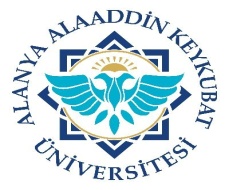 Alanya Alaaddin Keykubat Üniversitesi  Diş Hekimliği Uygulama ve Araştırma MerkeziKlinik Temizlik Takip Formu Alanya Alaaddin Keykubat Üniversitesi  Diş Hekimliği Uygulama ve Araştırma MerkeziKlinik Temizlik Takip Formu Alanya Alaaddin Keykubat Üniversitesi  Diş Hekimliği Uygulama ve Araştırma MerkeziKlinik Temizlik Takip Formu Alanya Alaaddin Keykubat Üniversitesi  Diş Hekimliği Uygulama ve Araştırma MerkeziKlinik Temizlik Takip Formu Alanya Alaaddin Keykubat Üniversitesi  Diş Hekimliği Uygulama ve Araştırma MerkeziKlinik Temizlik Takip Formu Alanya Alaaddin Keykubat Üniversitesi  Diş Hekimliği Uygulama ve Araştırma MerkeziKlinik Temizlik Takip Formu Alanya Alaaddin Keykubat Üniversitesi  Diş Hekimliği Uygulama ve Araştırma MerkeziKlinik Temizlik Takip Formu Alanya Alaaddin Keykubat Üniversitesi  Diş Hekimliği Uygulama ve Araştırma MerkeziKlinik Temizlik Takip Formu Alanya Alaaddin Keykubat Üniversitesi  Diş Hekimliği Uygulama ve Araştırma MerkeziKlinik Temizlik Takip Formu Alanya Alaaddin Keykubat Üniversitesi  Diş Hekimliği Uygulama ve Araştırma MerkeziKlinik Temizlik Takip Formu Alanya Alaaddin Keykubat Üniversitesi  Diş Hekimliği Uygulama ve Araştırma MerkeziKlinik Temizlik Takip Formu Alanya Alaaddin Keykubat Üniversitesi  Diş Hekimliği Uygulama ve Araştırma MerkeziKlinik Temizlik Takip Formu Alanya Alaaddin Keykubat Üniversitesi  Diş Hekimliği Uygulama ve Araştırma MerkeziKlinik Temizlik Takip Formu Alanya Alaaddin Keykubat Üniversitesi  Diş Hekimliği Uygulama ve Araştırma MerkeziKlinik Temizlik Takip Formu Alanya Alaaddin Keykubat Üniversitesi  Diş Hekimliği Uygulama ve Araştırma MerkeziKlinik Temizlik Takip Formu Alanya Alaaddin Keykubat Üniversitesi  Diş Hekimliği Uygulama ve Araştırma MerkeziKlinik Temizlik Takip Formu Alanya Alaaddin Keykubat Üniversitesi  Diş Hekimliği Uygulama ve Araştırma MerkeziKlinik Temizlik Takip Formu Alanya Alaaddin Keykubat Üniversitesi  Diş Hekimliği Uygulama ve Araştırma MerkeziKlinik Temizlik Takip Formu Alanya Alaaddin Keykubat Üniversitesi  Diş Hekimliği Uygulama ve Araştırma MerkeziKlinik Temizlik Takip Formu Alanya Alaaddin Keykubat Üniversitesi  Diş Hekimliği Uygulama ve Araştırma MerkeziKlinik Temizlik Takip Formu Alanya Alaaddin Keykubat Üniversitesi  Diş Hekimliği Uygulama ve Araştırma MerkeziKlinik Temizlik Takip Formu Alanya Alaaddin Keykubat Üniversitesi  Diş Hekimliği Uygulama ve Araştırma MerkeziKlinik Temizlik Takip Formu Alanya Alaaddin Keykubat Üniversitesi  Diş Hekimliği Uygulama ve Araştırma MerkeziKlinik Temizlik Takip Formu Alanya Alaaddin Keykubat Üniversitesi  Diş Hekimliği Uygulama ve Araştırma MerkeziKlinik Temizlik Takip Formu Doküman No:Doküman No:Doküman No:Doküman No:Doküman No:Doküman No:DOH.FR.01DOH.FR.01DOH.FR.01Alanya Alaaddin Keykubat Üniversitesi  Diş Hekimliği Uygulama ve Araştırma MerkeziKlinik Temizlik Takip Formu Alanya Alaaddin Keykubat Üniversitesi  Diş Hekimliği Uygulama ve Araştırma MerkeziKlinik Temizlik Takip Formu Alanya Alaaddin Keykubat Üniversitesi  Diş Hekimliği Uygulama ve Araştırma MerkeziKlinik Temizlik Takip Formu Alanya Alaaddin Keykubat Üniversitesi  Diş Hekimliği Uygulama ve Araştırma MerkeziKlinik Temizlik Takip Formu Alanya Alaaddin Keykubat Üniversitesi  Diş Hekimliği Uygulama ve Araştırma MerkeziKlinik Temizlik Takip Formu Alanya Alaaddin Keykubat Üniversitesi  Diş Hekimliği Uygulama ve Araştırma MerkeziKlinik Temizlik Takip Formu Alanya Alaaddin Keykubat Üniversitesi  Diş Hekimliği Uygulama ve Araştırma MerkeziKlinik Temizlik Takip Formu Alanya Alaaddin Keykubat Üniversitesi  Diş Hekimliği Uygulama ve Araştırma MerkeziKlinik Temizlik Takip Formu Alanya Alaaddin Keykubat Üniversitesi  Diş Hekimliği Uygulama ve Araştırma MerkeziKlinik Temizlik Takip Formu Alanya Alaaddin Keykubat Üniversitesi  Diş Hekimliği Uygulama ve Araştırma MerkeziKlinik Temizlik Takip Formu Alanya Alaaddin Keykubat Üniversitesi  Diş Hekimliği Uygulama ve Araştırma MerkeziKlinik Temizlik Takip Formu Alanya Alaaddin Keykubat Üniversitesi  Diş Hekimliği Uygulama ve Araştırma MerkeziKlinik Temizlik Takip Formu Alanya Alaaddin Keykubat Üniversitesi  Diş Hekimliği Uygulama ve Araştırma MerkeziKlinik Temizlik Takip Formu Alanya Alaaddin Keykubat Üniversitesi  Diş Hekimliği Uygulama ve Araştırma MerkeziKlinik Temizlik Takip Formu Alanya Alaaddin Keykubat Üniversitesi  Diş Hekimliği Uygulama ve Araştırma MerkeziKlinik Temizlik Takip Formu Alanya Alaaddin Keykubat Üniversitesi  Diş Hekimliği Uygulama ve Araştırma MerkeziKlinik Temizlik Takip Formu Alanya Alaaddin Keykubat Üniversitesi  Diş Hekimliği Uygulama ve Araştırma MerkeziKlinik Temizlik Takip Formu Alanya Alaaddin Keykubat Üniversitesi  Diş Hekimliği Uygulama ve Araştırma MerkeziKlinik Temizlik Takip Formu Alanya Alaaddin Keykubat Üniversitesi  Diş Hekimliği Uygulama ve Araştırma MerkeziKlinik Temizlik Takip Formu Alanya Alaaddin Keykubat Üniversitesi  Diş Hekimliği Uygulama ve Araştırma MerkeziKlinik Temizlik Takip Formu Alanya Alaaddin Keykubat Üniversitesi  Diş Hekimliği Uygulama ve Araştırma MerkeziKlinik Temizlik Takip Formu Alanya Alaaddin Keykubat Üniversitesi  Diş Hekimliği Uygulama ve Araştırma MerkeziKlinik Temizlik Takip Formu Alanya Alaaddin Keykubat Üniversitesi  Diş Hekimliği Uygulama ve Araştırma MerkeziKlinik Temizlik Takip Formu Alanya Alaaddin Keykubat Üniversitesi  Diş Hekimliği Uygulama ve Araştırma MerkeziKlinik Temizlik Takip Formu Alanya Alaaddin Keykubat Üniversitesi  Diş Hekimliği Uygulama ve Araştırma MerkeziKlinik Temizlik Takip Formu Yayın Tarihi:Yayın Tarihi:Yayın Tarihi:Yayın Tarihi:Yayın Tarihi:Yayın Tarihi:09.07.202109.07.202109.07.2021Alanya Alaaddin Keykubat Üniversitesi  Diş Hekimliği Uygulama ve Araştırma MerkeziKlinik Temizlik Takip Formu Alanya Alaaddin Keykubat Üniversitesi  Diş Hekimliği Uygulama ve Araştırma MerkeziKlinik Temizlik Takip Formu Alanya Alaaddin Keykubat Üniversitesi  Diş Hekimliği Uygulama ve Araştırma MerkeziKlinik Temizlik Takip Formu Alanya Alaaddin Keykubat Üniversitesi  Diş Hekimliği Uygulama ve Araştırma MerkeziKlinik Temizlik Takip Formu Alanya Alaaddin Keykubat Üniversitesi  Diş Hekimliği Uygulama ve Araştırma MerkeziKlinik Temizlik Takip Formu Alanya Alaaddin Keykubat Üniversitesi  Diş Hekimliği Uygulama ve Araştırma MerkeziKlinik Temizlik Takip Formu Alanya Alaaddin Keykubat Üniversitesi  Diş Hekimliği Uygulama ve Araştırma MerkeziKlinik Temizlik Takip Formu Alanya Alaaddin Keykubat Üniversitesi  Diş Hekimliği Uygulama ve Araştırma MerkeziKlinik Temizlik Takip Formu Alanya Alaaddin Keykubat Üniversitesi  Diş Hekimliği Uygulama ve Araştırma MerkeziKlinik Temizlik Takip Formu Alanya Alaaddin Keykubat Üniversitesi  Diş Hekimliği Uygulama ve Araştırma MerkeziKlinik Temizlik Takip Formu Alanya Alaaddin Keykubat Üniversitesi  Diş Hekimliği Uygulama ve Araştırma MerkeziKlinik Temizlik Takip Formu Alanya Alaaddin Keykubat Üniversitesi  Diş Hekimliği Uygulama ve Araştırma MerkeziKlinik Temizlik Takip Formu Alanya Alaaddin Keykubat Üniversitesi  Diş Hekimliği Uygulama ve Araştırma MerkeziKlinik Temizlik Takip Formu Alanya Alaaddin Keykubat Üniversitesi  Diş Hekimliği Uygulama ve Araştırma MerkeziKlinik Temizlik Takip Formu Alanya Alaaddin Keykubat Üniversitesi  Diş Hekimliği Uygulama ve Araştırma MerkeziKlinik Temizlik Takip Formu Alanya Alaaddin Keykubat Üniversitesi  Diş Hekimliği Uygulama ve Araştırma MerkeziKlinik Temizlik Takip Formu Alanya Alaaddin Keykubat Üniversitesi  Diş Hekimliği Uygulama ve Araştırma MerkeziKlinik Temizlik Takip Formu Alanya Alaaddin Keykubat Üniversitesi  Diş Hekimliği Uygulama ve Araştırma MerkeziKlinik Temizlik Takip Formu Alanya Alaaddin Keykubat Üniversitesi  Diş Hekimliği Uygulama ve Araştırma MerkeziKlinik Temizlik Takip Formu Alanya Alaaddin Keykubat Üniversitesi  Diş Hekimliği Uygulama ve Araştırma MerkeziKlinik Temizlik Takip Formu Alanya Alaaddin Keykubat Üniversitesi  Diş Hekimliği Uygulama ve Araştırma MerkeziKlinik Temizlik Takip Formu Alanya Alaaddin Keykubat Üniversitesi  Diş Hekimliği Uygulama ve Araştırma MerkeziKlinik Temizlik Takip Formu Alanya Alaaddin Keykubat Üniversitesi  Diş Hekimliği Uygulama ve Araştırma MerkeziKlinik Temizlik Takip Formu Alanya Alaaddin Keykubat Üniversitesi  Diş Hekimliği Uygulama ve Araştırma MerkeziKlinik Temizlik Takip Formu Alanya Alaaddin Keykubat Üniversitesi  Diş Hekimliği Uygulama ve Araştırma MerkeziKlinik Temizlik Takip Formu Revizyon Tarihi:Revizyon Tarihi:Revizyon Tarihi:Revizyon Tarihi:Revizyon Tarihi:Revizyon Tarihi:01.10.202101.10.202101.10.2021Alanya Alaaddin Keykubat Üniversitesi  Diş Hekimliği Uygulama ve Araştırma MerkeziKlinik Temizlik Takip Formu Alanya Alaaddin Keykubat Üniversitesi  Diş Hekimliği Uygulama ve Araştırma MerkeziKlinik Temizlik Takip Formu Alanya Alaaddin Keykubat Üniversitesi  Diş Hekimliği Uygulama ve Araştırma MerkeziKlinik Temizlik Takip Formu Alanya Alaaddin Keykubat Üniversitesi  Diş Hekimliği Uygulama ve Araştırma MerkeziKlinik Temizlik Takip Formu Alanya Alaaddin Keykubat Üniversitesi  Diş Hekimliği Uygulama ve Araştırma MerkeziKlinik Temizlik Takip Formu Alanya Alaaddin Keykubat Üniversitesi  Diş Hekimliği Uygulama ve Araştırma MerkeziKlinik Temizlik Takip Formu Alanya Alaaddin Keykubat Üniversitesi  Diş Hekimliği Uygulama ve Araştırma MerkeziKlinik Temizlik Takip Formu Alanya Alaaddin Keykubat Üniversitesi  Diş Hekimliği Uygulama ve Araştırma MerkeziKlinik Temizlik Takip Formu Alanya Alaaddin Keykubat Üniversitesi  Diş Hekimliği Uygulama ve Araştırma MerkeziKlinik Temizlik Takip Formu Alanya Alaaddin Keykubat Üniversitesi  Diş Hekimliği Uygulama ve Araştırma MerkeziKlinik Temizlik Takip Formu Alanya Alaaddin Keykubat Üniversitesi  Diş Hekimliği Uygulama ve Araştırma MerkeziKlinik Temizlik Takip Formu Alanya Alaaddin Keykubat Üniversitesi  Diş Hekimliği Uygulama ve Araştırma MerkeziKlinik Temizlik Takip Formu Alanya Alaaddin Keykubat Üniversitesi  Diş Hekimliği Uygulama ve Araştırma MerkeziKlinik Temizlik Takip Formu Alanya Alaaddin Keykubat Üniversitesi  Diş Hekimliği Uygulama ve Araştırma MerkeziKlinik Temizlik Takip Formu Alanya Alaaddin Keykubat Üniversitesi  Diş Hekimliği Uygulama ve Araştırma MerkeziKlinik Temizlik Takip Formu Alanya Alaaddin Keykubat Üniversitesi  Diş Hekimliği Uygulama ve Araştırma MerkeziKlinik Temizlik Takip Formu Alanya Alaaddin Keykubat Üniversitesi  Diş Hekimliği Uygulama ve Araştırma MerkeziKlinik Temizlik Takip Formu Alanya Alaaddin Keykubat Üniversitesi  Diş Hekimliği Uygulama ve Araştırma MerkeziKlinik Temizlik Takip Formu Alanya Alaaddin Keykubat Üniversitesi  Diş Hekimliği Uygulama ve Araştırma MerkeziKlinik Temizlik Takip Formu Alanya Alaaddin Keykubat Üniversitesi  Diş Hekimliği Uygulama ve Araştırma MerkeziKlinik Temizlik Takip Formu Alanya Alaaddin Keykubat Üniversitesi  Diş Hekimliği Uygulama ve Araştırma MerkeziKlinik Temizlik Takip Formu Alanya Alaaddin Keykubat Üniversitesi  Diş Hekimliği Uygulama ve Araştırma MerkeziKlinik Temizlik Takip Formu Alanya Alaaddin Keykubat Üniversitesi  Diş Hekimliği Uygulama ve Araştırma MerkeziKlinik Temizlik Takip Formu Alanya Alaaddin Keykubat Üniversitesi  Diş Hekimliği Uygulama ve Araştırma MerkeziKlinik Temizlik Takip Formu Alanya Alaaddin Keykubat Üniversitesi  Diş Hekimliği Uygulama ve Araştırma MerkeziKlinik Temizlik Takip Formu Revizyon No:Revizyon No:Revizyon No:Revizyon No:Revizyon No:Revizyon No:111Alanya Alaaddin Keykubat Üniversitesi  Diş Hekimliği Uygulama ve Araştırma MerkeziKlinik Temizlik Takip Formu Alanya Alaaddin Keykubat Üniversitesi  Diş Hekimliği Uygulama ve Araştırma MerkeziKlinik Temizlik Takip Formu Alanya Alaaddin Keykubat Üniversitesi  Diş Hekimliği Uygulama ve Araştırma MerkeziKlinik Temizlik Takip Formu Alanya Alaaddin Keykubat Üniversitesi  Diş Hekimliği Uygulama ve Araştırma MerkeziKlinik Temizlik Takip Formu Alanya Alaaddin Keykubat Üniversitesi  Diş Hekimliği Uygulama ve Araştırma MerkeziKlinik Temizlik Takip Formu Alanya Alaaddin Keykubat Üniversitesi  Diş Hekimliği Uygulama ve Araştırma MerkeziKlinik Temizlik Takip Formu Alanya Alaaddin Keykubat Üniversitesi  Diş Hekimliği Uygulama ve Araştırma MerkeziKlinik Temizlik Takip Formu Alanya Alaaddin Keykubat Üniversitesi  Diş Hekimliği Uygulama ve Araştırma MerkeziKlinik Temizlik Takip Formu Alanya Alaaddin Keykubat Üniversitesi  Diş Hekimliği Uygulama ve Araştırma MerkeziKlinik Temizlik Takip Formu Alanya Alaaddin Keykubat Üniversitesi  Diş Hekimliği Uygulama ve Araştırma MerkeziKlinik Temizlik Takip Formu Alanya Alaaddin Keykubat Üniversitesi  Diş Hekimliği Uygulama ve Araştırma MerkeziKlinik Temizlik Takip Formu Alanya Alaaddin Keykubat Üniversitesi  Diş Hekimliği Uygulama ve Araştırma MerkeziKlinik Temizlik Takip Formu Alanya Alaaddin Keykubat Üniversitesi  Diş Hekimliği Uygulama ve Araştırma MerkeziKlinik Temizlik Takip Formu Alanya Alaaddin Keykubat Üniversitesi  Diş Hekimliği Uygulama ve Araştırma MerkeziKlinik Temizlik Takip Formu Alanya Alaaddin Keykubat Üniversitesi  Diş Hekimliği Uygulama ve Araştırma MerkeziKlinik Temizlik Takip Formu Alanya Alaaddin Keykubat Üniversitesi  Diş Hekimliği Uygulama ve Araştırma MerkeziKlinik Temizlik Takip Formu Alanya Alaaddin Keykubat Üniversitesi  Diş Hekimliği Uygulama ve Araştırma MerkeziKlinik Temizlik Takip Formu Alanya Alaaddin Keykubat Üniversitesi  Diş Hekimliği Uygulama ve Araştırma MerkeziKlinik Temizlik Takip Formu Alanya Alaaddin Keykubat Üniversitesi  Diş Hekimliği Uygulama ve Araştırma MerkeziKlinik Temizlik Takip Formu Alanya Alaaddin Keykubat Üniversitesi  Diş Hekimliği Uygulama ve Araştırma MerkeziKlinik Temizlik Takip Formu Alanya Alaaddin Keykubat Üniversitesi  Diş Hekimliği Uygulama ve Araştırma MerkeziKlinik Temizlik Takip Formu Alanya Alaaddin Keykubat Üniversitesi  Diş Hekimliği Uygulama ve Araştırma MerkeziKlinik Temizlik Takip Formu Alanya Alaaddin Keykubat Üniversitesi  Diş Hekimliği Uygulama ve Araştırma MerkeziKlinik Temizlik Takip Formu Alanya Alaaddin Keykubat Üniversitesi  Diş Hekimliği Uygulama ve Araştırma MerkeziKlinik Temizlik Takip Formu Alanya Alaaddin Keykubat Üniversitesi  Diş Hekimliği Uygulama ve Araştırma MerkeziKlinik Temizlik Takip Formu Sayfa No:Sayfa No:Sayfa No:Sayfa No:Sayfa No:Sayfa No:1/21/21/2TARİHGÜNLÜKGÜNLÜKGÜNLÜKGÜNLÜKGÜNLÜKGÜNLÜKGÜNLÜKGÜNLÜKGÜNLÜKGÜNLÜKGÜNLÜKGÜNLÜKGÜNLÜKGÜNLÜKGÜNLÜKGÜNLÜKGÜNLÜKGÜNLÜKGÜNLÜKHAFTALIKHAFTALIKHAFTALIKHAFTALIKHAFTALIKHAFTALIKHAFTALIKHAFTALIKAYLIKAYLIKAYLIKTEMİZLİK YAPAN GÖREVLİ İSİM /İMZAKONTROL EDEN İSİM/İMZAKONTROL EDEN İSİM/İMZATARİHGünde en az  iki  kezGünde en az  iki  kezGünde en az  iki  kezGünde en az  iki  kezGünde en az  iki  kezGünde en az  iki  kezGünde en az  iki  kezGünde en az  iki  kezGünde en az  iki  kezGünde en az  iki  kezGünde en az  iki  kezGünde en az  iki  kezGünde en az bir kezGünde en az bir kezGünde en az bir kezGünde en az bir kezGünde en az bir kezGünde en az bir kezGünde en az bir kezHAFTALIKHAFTALIKHAFTALIKHAFTALIKHAFTALIKHAFTALIKHAFTALIKHAFTALIKAYLIKAYLIKAYLIKTEMİZLİK YAPAN GÖREVLİ İSİM /İMZAKONTROL EDEN İSİM/İMZAKONTROL EDEN İSİM/İMZATARİHDiş ünitlerinin temizlenmesiDiş ünitlerinin temizlenmesiKapı kolu, buton ve elektrik anahtarlarının dezenfekte edilmesiLavaboların ve  tezgahların Kapı kolu, buton ve elektrik anahtarlarının dezenfekte edilmesiLavaboların ve  tezgahların Kapı kolu, buton ve elektrik anahtarlarının dezenfekte edilmesiLavaboların ve  tezgahların Lavaboların ve tezgahların temizlenmesiLavaboların ve tezgahların temizlenmesiLavaboların ve tezgahların temizlenmesiLavaboların ve tezgahların temizlenmesiZeminlerin ıslak ve kuru moplanmasıZeminlerin ıslak ve kuru moplanmasıZeminlerin ıslak ve kuru moplanmasıCam önlerinin ve cihazların temizliğiCam önlerinin ve cihazların temizliğiMasaların ve bilgisayarların temizliğiMasaların ve bilgisayarların temizliğiMasaların ve bilgisayarların temizliğiAtıkların toplanmasıAtıkların toplanmasıMalzeme dolaplarının ve çekmecelerin silinmesiSabunlukların dezenfekte  edilmesiSabunlukların dezenfekte  edilmesiAtık kovaların dezenfekte  edilmesiAtık kovaların dezenfekte  edilmesiAtık kovaların dezenfekte  edilmesiKapıların temizliğiKapıların temizliğiCamların temizlenmesi    Camların temizlenmesi    Duvarların ve yüksek zeminlerin temizlenmesiTEMİZLİK YAPAN GÖREVLİ İSİM /İMZAKONTROL EDEN İSİM/İMZAKONTROL EDEN İSİM/İMZATARİHÖAÖAAÖÖAAÖAAÖÖÖÖÖAAMalzeme dolaplarının ve çekmecelerin silinmesiSabunlukların dezenfekte  edilmesiSabunlukların dezenfekte  edilmesiAtık kovaların dezenfekte  edilmesiAtık kovaların dezenfekte  edilmesiAtık kovaların dezenfekte  edilmesiKapıların temizliğiKapıların temizliğiCamların temizlenmesi    Camların temizlenmesi    Duvarların ve yüksek zeminlerin temizlenmesi1…2345678910111213141516171819202122232425Alanya Alaaddin Keykubat Üniversitesi  Diş Hekimliği Uygulama ve Araştırma MerkeziKlinik Temizlik Takip Formu Alanya Alaaddin Keykubat Üniversitesi  Diş Hekimliği Uygulama ve Araştırma MerkeziKlinik Temizlik Takip Formu Alanya Alaaddin Keykubat Üniversitesi  Diş Hekimliği Uygulama ve Araştırma MerkeziKlinik Temizlik Takip Formu Alanya Alaaddin Keykubat Üniversitesi  Diş Hekimliği Uygulama ve Araştırma MerkeziKlinik Temizlik Takip Formu Alanya Alaaddin Keykubat Üniversitesi  Diş Hekimliği Uygulama ve Araştırma MerkeziKlinik Temizlik Takip Formu Alanya Alaaddin Keykubat Üniversitesi  Diş Hekimliği Uygulama ve Araştırma MerkeziKlinik Temizlik Takip Formu Alanya Alaaddin Keykubat Üniversitesi  Diş Hekimliği Uygulama ve Araştırma MerkeziKlinik Temizlik Takip Formu Alanya Alaaddin Keykubat Üniversitesi  Diş Hekimliği Uygulama ve Araştırma MerkeziKlinik Temizlik Takip Formu Alanya Alaaddin Keykubat Üniversitesi  Diş Hekimliği Uygulama ve Araştırma MerkeziKlinik Temizlik Takip Formu Alanya Alaaddin Keykubat Üniversitesi  Diş Hekimliği Uygulama ve Araştırma MerkeziKlinik Temizlik Takip Formu Alanya Alaaddin Keykubat Üniversitesi  Diş Hekimliği Uygulama ve Araştırma MerkeziKlinik Temizlik Takip Formu Alanya Alaaddin Keykubat Üniversitesi  Diş Hekimliği Uygulama ve Araştırma MerkeziKlinik Temizlik Takip Formu Alanya Alaaddin Keykubat Üniversitesi  Diş Hekimliği Uygulama ve Araştırma MerkeziKlinik Temizlik Takip Formu Alanya Alaaddin Keykubat Üniversitesi  Diş Hekimliği Uygulama ve Araştırma MerkeziKlinik Temizlik Takip Formu Alanya Alaaddin Keykubat Üniversitesi  Diş Hekimliği Uygulama ve Araştırma MerkeziKlinik Temizlik Takip Formu Alanya Alaaddin Keykubat Üniversitesi  Diş Hekimliği Uygulama ve Araştırma MerkeziKlinik Temizlik Takip Formu Alanya Alaaddin Keykubat Üniversitesi  Diş Hekimliği Uygulama ve Araştırma MerkeziKlinik Temizlik Takip Formu Alanya Alaaddin Keykubat Üniversitesi  Diş Hekimliği Uygulama ve Araştırma MerkeziKlinik Temizlik Takip Formu Alanya Alaaddin Keykubat Üniversitesi  Diş Hekimliği Uygulama ve Araştırma MerkeziKlinik Temizlik Takip Formu Alanya Alaaddin Keykubat Üniversitesi  Diş Hekimliği Uygulama ve Araştırma MerkeziKlinik Temizlik Takip Formu Alanya Alaaddin Keykubat Üniversitesi  Diş Hekimliği Uygulama ve Araştırma MerkeziKlinik Temizlik Takip Formu Alanya Alaaddin Keykubat Üniversitesi  Diş Hekimliği Uygulama ve Araştırma MerkeziKlinik Temizlik Takip Formu Alanya Alaaddin Keykubat Üniversitesi  Diş Hekimliği Uygulama ve Araştırma MerkeziKlinik Temizlik Takip Formu Alanya Alaaddin Keykubat Üniversitesi  Diş Hekimliği Uygulama ve Araştırma MerkeziKlinik Temizlik Takip Formu Alanya Alaaddin Keykubat Üniversitesi  Diş Hekimliği Uygulama ve Araştırma MerkeziKlinik Temizlik Takip Formu Doküman No:Doküman No:Doküman No:Doküman No:Doküman No:Doküman No:DOH.FR.01DOH.FR.01DOH.FR.01Alanya Alaaddin Keykubat Üniversitesi  Diş Hekimliği Uygulama ve Araştırma MerkeziKlinik Temizlik Takip Formu Alanya Alaaddin Keykubat Üniversitesi  Diş Hekimliği Uygulama ve Araştırma MerkeziKlinik Temizlik Takip Formu Alanya Alaaddin Keykubat Üniversitesi  Diş Hekimliği Uygulama ve Araştırma MerkeziKlinik Temizlik Takip Formu Alanya Alaaddin Keykubat Üniversitesi  Diş Hekimliği Uygulama ve Araştırma MerkeziKlinik Temizlik Takip Formu Alanya Alaaddin Keykubat Üniversitesi  Diş Hekimliği Uygulama ve Araştırma MerkeziKlinik Temizlik Takip Formu Alanya Alaaddin Keykubat Üniversitesi  Diş Hekimliği Uygulama ve Araştırma MerkeziKlinik Temizlik Takip Formu Alanya Alaaddin Keykubat Üniversitesi  Diş Hekimliği Uygulama ve Araştırma MerkeziKlinik Temizlik Takip Formu Alanya Alaaddin Keykubat Üniversitesi  Diş Hekimliği Uygulama ve Araştırma MerkeziKlinik Temizlik Takip Formu Alanya Alaaddin Keykubat Üniversitesi  Diş Hekimliği Uygulama ve Araştırma MerkeziKlinik Temizlik Takip Formu Alanya Alaaddin Keykubat Üniversitesi  Diş Hekimliği Uygulama ve Araştırma MerkeziKlinik Temizlik Takip Formu Alanya Alaaddin Keykubat Üniversitesi  Diş Hekimliği Uygulama ve Araştırma MerkeziKlinik Temizlik Takip Formu Alanya Alaaddin Keykubat Üniversitesi  Diş Hekimliği Uygulama ve Araştırma MerkeziKlinik Temizlik Takip Formu Alanya Alaaddin Keykubat Üniversitesi  Diş Hekimliği Uygulama ve Araştırma MerkeziKlinik Temizlik Takip Formu Alanya Alaaddin Keykubat Üniversitesi  Diş Hekimliği Uygulama ve Araştırma MerkeziKlinik Temizlik Takip Formu Alanya Alaaddin Keykubat Üniversitesi  Diş Hekimliği Uygulama ve Araştırma MerkeziKlinik Temizlik Takip Formu Alanya Alaaddin Keykubat Üniversitesi  Diş Hekimliği Uygulama ve Araştırma MerkeziKlinik Temizlik Takip Formu Alanya Alaaddin Keykubat Üniversitesi  Diş Hekimliği Uygulama ve Araştırma MerkeziKlinik Temizlik Takip Formu Alanya Alaaddin Keykubat Üniversitesi  Diş Hekimliği Uygulama ve Araştırma MerkeziKlinik Temizlik Takip Formu Alanya Alaaddin Keykubat Üniversitesi  Diş Hekimliği Uygulama ve Araştırma MerkeziKlinik Temizlik Takip Formu Alanya Alaaddin Keykubat Üniversitesi  Diş Hekimliği Uygulama ve Araştırma MerkeziKlinik Temizlik Takip Formu Alanya Alaaddin Keykubat Üniversitesi  Diş Hekimliği Uygulama ve Araştırma MerkeziKlinik Temizlik Takip Formu Alanya Alaaddin Keykubat Üniversitesi  Diş Hekimliği Uygulama ve Araştırma MerkeziKlinik Temizlik Takip Formu Alanya Alaaddin Keykubat Üniversitesi  Diş Hekimliği Uygulama ve Araştırma MerkeziKlinik Temizlik Takip Formu Alanya Alaaddin Keykubat Üniversitesi  Diş Hekimliği Uygulama ve Araştırma MerkeziKlinik Temizlik Takip Formu Alanya Alaaddin Keykubat Üniversitesi  Diş Hekimliği Uygulama ve Araştırma MerkeziKlinik Temizlik Takip Formu Yayın Tarihi:Yayın Tarihi:Yayın Tarihi:Yayın Tarihi:Yayın Tarihi:Yayın Tarihi:09.07.202109.07.202109.07.2021Alanya Alaaddin Keykubat Üniversitesi  Diş Hekimliği Uygulama ve Araştırma MerkeziKlinik Temizlik Takip Formu Alanya Alaaddin Keykubat Üniversitesi  Diş Hekimliği Uygulama ve Araştırma MerkeziKlinik Temizlik Takip Formu Alanya Alaaddin Keykubat Üniversitesi  Diş Hekimliği Uygulama ve Araştırma MerkeziKlinik Temizlik Takip Formu Alanya Alaaddin Keykubat Üniversitesi  Diş Hekimliği Uygulama ve Araştırma MerkeziKlinik Temizlik Takip Formu Alanya Alaaddin Keykubat Üniversitesi  Diş Hekimliği Uygulama ve Araştırma MerkeziKlinik Temizlik Takip Formu Alanya Alaaddin Keykubat Üniversitesi  Diş Hekimliği Uygulama ve Araştırma MerkeziKlinik Temizlik Takip Formu Alanya Alaaddin Keykubat Üniversitesi  Diş Hekimliği Uygulama ve Araştırma MerkeziKlinik Temizlik Takip Formu Alanya Alaaddin Keykubat Üniversitesi  Diş Hekimliği Uygulama ve Araştırma MerkeziKlinik Temizlik Takip Formu Alanya Alaaddin Keykubat Üniversitesi  Diş Hekimliği Uygulama ve Araştırma MerkeziKlinik Temizlik Takip Formu Alanya Alaaddin Keykubat Üniversitesi  Diş Hekimliği Uygulama ve Araştırma MerkeziKlinik Temizlik Takip Formu Alanya Alaaddin Keykubat Üniversitesi  Diş Hekimliği Uygulama ve Araştırma MerkeziKlinik Temizlik Takip Formu Alanya Alaaddin Keykubat Üniversitesi  Diş Hekimliği Uygulama ve Araştırma MerkeziKlinik Temizlik Takip Formu Alanya Alaaddin Keykubat Üniversitesi  Diş Hekimliği Uygulama ve Araştırma MerkeziKlinik Temizlik Takip Formu Alanya Alaaddin Keykubat Üniversitesi  Diş Hekimliği Uygulama ve Araştırma MerkeziKlinik Temizlik Takip Formu Alanya Alaaddin Keykubat Üniversitesi  Diş Hekimliği Uygulama ve Araştırma MerkeziKlinik Temizlik Takip Formu Alanya Alaaddin Keykubat Üniversitesi  Diş Hekimliği Uygulama ve Araştırma MerkeziKlinik Temizlik Takip Formu Alanya Alaaddin Keykubat Üniversitesi  Diş Hekimliği Uygulama ve Araştırma MerkeziKlinik Temizlik Takip Formu Alanya Alaaddin Keykubat Üniversitesi  Diş Hekimliği Uygulama ve Araştırma MerkeziKlinik Temizlik Takip Formu Alanya Alaaddin Keykubat Üniversitesi  Diş Hekimliği Uygulama ve Araştırma MerkeziKlinik Temizlik Takip Formu Alanya Alaaddin Keykubat Üniversitesi  Diş Hekimliği Uygulama ve Araştırma MerkeziKlinik Temizlik Takip Formu Alanya Alaaddin Keykubat Üniversitesi  Diş Hekimliği Uygulama ve Araştırma MerkeziKlinik Temizlik Takip Formu Alanya Alaaddin Keykubat Üniversitesi  Diş Hekimliği Uygulama ve Araştırma MerkeziKlinik Temizlik Takip Formu Alanya Alaaddin Keykubat Üniversitesi  Diş Hekimliği Uygulama ve Araştırma MerkeziKlinik Temizlik Takip Formu Alanya Alaaddin Keykubat Üniversitesi  Diş Hekimliği Uygulama ve Araştırma MerkeziKlinik Temizlik Takip Formu Alanya Alaaddin Keykubat Üniversitesi  Diş Hekimliği Uygulama ve Araştırma MerkeziKlinik Temizlik Takip Formu Revizyon Tarihi:Revizyon Tarihi:Revizyon Tarihi:Revizyon Tarihi:Revizyon Tarihi:Revizyon Tarihi:01.10.202101.10.202101.10.2021Alanya Alaaddin Keykubat Üniversitesi  Diş Hekimliği Uygulama ve Araştırma MerkeziKlinik Temizlik Takip Formu Alanya Alaaddin Keykubat Üniversitesi  Diş Hekimliği Uygulama ve Araştırma MerkeziKlinik Temizlik Takip Formu Alanya Alaaddin Keykubat Üniversitesi  Diş Hekimliği Uygulama ve Araştırma MerkeziKlinik Temizlik Takip Formu Alanya Alaaddin Keykubat Üniversitesi  Diş Hekimliği Uygulama ve Araştırma MerkeziKlinik Temizlik Takip Formu Alanya Alaaddin Keykubat Üniversitesi  Diş Hekimliği Uygulama ve Araştırma MerkeziKlinik Temizlik Takip Formu Alanya Alaaddin Keykubat Üniversitesi  Diş Hekimliği Uygulama ve Araştırma MerkeziKlinik Temizlik Takip Formu Alanya Alaaddin Keykubat Üniversitesi  Diş Hekimliği Uygulama ve Araştırma MerkeziKlinik Temizlik Takip Formu Alanya Alaaddin Keykubat Üniversitesi  Diş Hekimliği Uygulama ve Araştırma MerkeziKlinik Temizlik Takip Formu Alanya Alaaddin Keykubat Üniversitesi  Diş Hekimliği Uygulama ve Araştırma MerkeziKlinik Temizlik Takip Formu Alanya Alaaddin Keykubat Üniversitesi  Diş Hekimliği Uygulama ve Araştırma MerkeziKlinik Temizlik Takip Formu Alanya Alaaddin Keykubat Üniversitesi  Diş Hekimliği Uygulama ve Araştırma MerkeziKlinik Temizlik Takip Formu Alanya Alaaddin Keykubat Üniversitesi  Diş Hekimliği Uygulama ve Araştırma MerkeziKlinik Temizlik Takip Formu Alanya Alaaddin Keykubat Üniversitesi  Diş Hekimliği Uygulama ve Araştırma MerkeziKlinik Temizlik Takip Formu Alanya Alaaddin Keykubat Üniversitesi  Diş Hekimliği Uygulama ve Araştırma MerkeziKlinik Temizlik Takip Formu Alanya Alaaddin Keykubat Üniversitesi  Diş Hekimliği Uygulama ve Araştırma MerkeziKlinik Temizlik Takip Formu Alanya Alaaddin Keykubat Üniversitesi  Diş Hekimliği Uygulama ve Araştırma MerkeziKlinik Temizlik Takip Formu Alanya Alaaddin Keykubat Üniversitesi  Diş Hekimliği Uygulama ve Araştırma MerkeziKlinik Temizlik Takip Formu Alanya Alaaddin Keykubat Üniversitesi  Diş Hekimliği Uygulama ve Araştırma MerkeziKlinik Temizlik Takip Formu Alanya Alaaddin Keykubat Üniversitesi  Diş Hekimliği Uygulama ve Araştırma MerkeziKlinik Temizlik Takip Formu Alanya Alaaddin Keykubat Üniversitesi  Diş Hekimliği Uygulama ve Araştırma MerkeziKlinik Temizlik Takip Formu Alanya Alaaddin Keykubat Üniversitesi  Diş Hekimliği Uygulama ve Araştırma MerkeziKlinik Temizlik Takip Formu Alanya Alaaddin Keykubat Üniversitesi  Diş Hekimliği Uygulama ve Araştırma MerkeziKlinik Temizlik Takip Formu Alanya Alaaddin Keykubat Üniversitesi  Diş Hekimliği Uygulama ve Araştırma MerkeziKlinik Temizlik Takip Formu Alanya Alaaddin Keykubat Üniversitesi  Diş Hekimliği Uygulama ve Araştırma MerkeziKlinik Temizlik Takip Formu Alanya Alaaddin Keykubat Üniversitesi  Diş Hekimliği Uygulama ve Araştırma MerkeziKlinik Temizlik Takip Formu Revizyon No:Revizyon No:Revizyon No:Revizyon No:Revizyon No:Revizyon No:111Alanya Alaaddin Keykubat Üniversitesi  Diş Hekimliği Uygulama ve Araştırma MerkeziKlinik Temizlik Takip Formu Alanya Alaaddin Keykubat Üniversitesi  Diş Hekimliği Uygulama ve Araştırma MerkeziKlinik Temizlik Takip Formu Alanya Alaaddin Keykubat Üniversitesi  Diş Hekimliği Uygulama ve Araştırma MerkeziKlinik Temizlik Takip Formu Alanya Alaaddin Keykubat Üniversitesi  Diş Hekimliği Uygulama ve Araştırma MerkeziKlinik Temizlik Takip Formu Alanya Alaaddin Keykubat Üniversitesi  Diş Hekimliği Uygulama ve Araştırma MerkeziKlinik Temizlik Takip Formu Alanya Alaaddin Keykubat Üniversitesi  Diş Hekimliği Uygulama ve Araştırma MerkeziKlinik Temizlik Takip Formu Alanya Alaaddin Keykubat Üniversitesi  Diş Hekimliği Uygulama ve Araştırma MerkeziKlinik Temizlik Takip Formu Alanya Alaaddin Keykubat Üniversitesi  Diş Hekimliği Uygulama ve Araştırma MerkeziKlinik Temizlik Takip Formu Alanya Alaaddin Keykubat Üniversitesi  Diş Hekimliği Uygulama ve Araştırma MerkeziKlinik Temizlik Takip Formu Alanya Alaaddin Keykubat Üniversitesi  Diş Hekimliği Uygulama ve Araştırma MerkeziKlinik Temizlik Takip Formu Alanya Alaaddin Keykubat Üniversitesi  Diş Hekimliği Uygulama ve Araştırma MerkeziKlinik Temizlik Takip Formu Alanya Alaaddin Keykubat Üniversitesi  Diş Hekimliği Uygulama ve Araştırma MerkeziKlinik Temizlik Takip Formu Alanya Alaaddin Keykubat Üniversitesi  Diş Hekimliği Uygulama ve Araştırma MerkeziKlinik Temizlik Takip Formu Alanya Alaaddin Keykubat Üniversitesi  Diş Hekimliği Uygulama ve Araştırma MerkeziKlinik Temizlik Takip Formu Alanya Alaaddin Keykubat Üniversitesi  Diş Hekimliği Uygulama ve Araştırma MerkeziKlinik Temizlik Takip Formu Alanya Alaaddin Keykubat Üniversitesi  Diş Hekimliği Uygulama ve Araştırma MerkeziKlinik Temizlik Takip Formu Alanya Alaaddin Keykubat Üniversitesi  Diş Hekimliği Uygulama ve Araştırma MerkeziKlinik Temizlik Takip Formu Alanya Alaaddin Keykubat Üniversitesi  Diş Hekimliği Uygulama ve Araştırma MerkeziKlinik Temizlik Takip Formu Alanya Alaaddin Keykubat Üniversitesi  Diş Hekimliği Uygulama ve Araştırma MerkeziKlinik Temizlik Takip Formu Alanya Alaaddin Keykubat Üniversitesi  Diş Hekimliği Uygulama ve Araştırma MerkeziKlinik Temizlik Takip Formu Alanya Alaaddin Keykubat Üniversitesi  Diş Hekimliği Uygulama ve Araştırma MerkeziKlinik Temizlik Takip Formu Alanya Alaaddin Keykubat Üniversitesi  Diş Hekimliği Uygulama ve Araştırma MerkeziKlinik Temizlik Takip Formu Alanya Alaaddin Keykubat Üniversitesi  Diş Hekimliği Uygulama ve Araştırma MerkeziKlinik Temizlik Takip Formu Alanya Alaaddin Keykubat Üniversitesi  Diş Hekimliği Uygulama ve Araştırma MerkeziKlinik Temizlik Takip Formu Alanya Alaaddin Keykubat Üniversitesi  Diş Hekimliği Uygulama ve Araştırma MerkeziKlinik Temizlik Takip Formu Sayfa No:Sayfa No:Sayfa No:Sayfa No:Sayfa No:Sayfa No:2/22/22/2TARİHGÜNLÜKGÜNLÜKGÜNLÜKGÜNLÜKGÜNLÜKGÜNLÜKGÜNLÜKGÜNLÜKGÜNLÜKGÜNLÜKGÜNLÜKGÜNLÜKGÜNLÜKGÜNLÜKGÜNLÜKGÜNLÜKGÜNLÜKGÜNLÜKGÜNLÜKHAFTALIKHAFTALIKHAFTALIKHAFTALIKHAFTALIKHAFTALIKHAFTALIKHAFTALIKAYLIKAYLIKAYLIKTEMİZLİK YAPAN GÖREVLİ İSİM /İMZAKONTROL EDEN İSİM/İMZAKONTROL EDEN İSİM/İMZATARİHGünde en az iki kezGünde en az iki kezGünde en az iki kezGünde en az iki kezGünde en az iki kezGünde en az iki kezGünde en az iki kezGünde en az iki kezGünde en az iki kezGünde en az iki kezGünde en az iki kezGünde en az iki kezGünde en az bir kezGünde en az bir kezGünde en az bir kezGünde en az bir kezGünde en az bir kezGünde en az bir kezGünde en az bir kezHAFTALIKHAFTALIKHAFTALIKHAFTALIKHAFTALIKHAFTALIKHAFTALIKHAFTALIKAYLIKAYLIKAYLIKTEMİZLİK YAPAN GÖREVLİ İSİM /İMZAKONTROL EDEN İSİM/İMZAKONTROL EDEN İSİM/İMZATARİHDiş ünitlerinin temizlenmesiDiş ünitlerinin temizlenmesiKapı kolu, buton ve elektrik anahtarlarının  dezenfekte edilmesiKapı kolu, buton ve elektrik anahtarlarının  dezenfekte edilmesiKapı kolu, buton ve elektrik anahtarlarının  dezenfekte edilmesiLavaboların ve  tezgahların temizlenmesiLavaboların ve  tezgahların temizlenmesiLavaboların ve  tezgahların temizlenmesiZeminlerin ıslak ve kuru moplanmasıZeminlerin ıslak ve kuru moplanmasıZeminlerin ıslak ve kuru moplanmasıZeminlerin ıslak ve kuru moplanmasıCam önlerinin ve cihazların temizliğiCam önlerinin ve cihazların temizliğiCam önlerinin ve cihazların temizliğiMasaların ve bilgisayarların temizliğiMasaların ve bilgisayarların temizliğiMasaların ve bilgisayarların temizliğiAtıkların toplanmasıMalzeme dolaplarının ve çekmecelerin silinmesiMalzeme dolaplarının ve çekmecelerin silinmesiSabunlukların dezenfekte  edilmesiSabunlukların dezenfekte  edilmesiAtık kovaların dezenfekte  edilmesiAtık kovaların dezenfekte  edilmesiAtık kovaların dezenfekte  edilmesiKapıların temizliğiCamların temizliği Duvar ve yüksek zeminlerin temizliği Duvar ve yüksek zeminlerin temizliği TEMİZLİK YAPAN GÖREVLİ İSİM /İMZAKONTROL EDEN İSİM/İMZAKONTROL EDEN İSİM/İMZATARİHÖAÖÖAÖAAÖÖÖAÖÖÖÖÖAAMalzeme dolaplarının ve çekmecelerin silinmesiMalzeme dolaplarının ve çekmecelerin silinmesiSabunlukların dezenfekte  edilmesiSabunlukların dezenfekte  edilmesiAtık kovaların dezenfekte  edilmesiAtık kovaların dezenfekte  edilmesiAtık kovaların dezenfekte  edilmesiKapıların temizliğiCamların temizliği Duvar ve yüksek zeminlerin temizliği Duvar ve yüksek zeminlerin temizliği 262728293031NOT:1.Temizlik ve kontroller 08.30-17.30 saatleri arasında belirtilen periyotlarda yapılmalı ve kontrol formuna işlenmelidir.2. Kontroller sırasında herhangi bir arıza ile karşılaşılması durumunda teknik servise ve idareye derhal bildirilmelidir.3. Personeller yukarıda belirtilen temizlik ve kontrolleri eksiksiz yapacak olup, kontrolleri birim sorumluları ve /veya enfeksiyon sorumlu hemşiresi tarafından yapılmalıdır.4.Bütün işlemler toz kaldırmadan yapılmalıdır.5.sıvı sabun kaplarına ekleme yapılmayacak, boşalan sabunluk yıkanıp iyice kuruduktan sonra tekrar doldurulmalıdır. 6 Lavabolar önce sıvı deterjan veya ovma maddesi ile temizlenmeli sonra 1/100 oranında çamaşır suyu ile dezenfekte edilmelidir.7.Temizlik bezi kullandıkları alanlara göre ayrılacak, masa, ünit, lavabo, cam bezleri karıştırılmayacaktır.8.Temizlik  arabası her temizlik sonrası temizlenip yıkanmalıdır.9.Atıklar talimata uygun uzaklaştırılmalıdır.10.Temizlenecek olan bölüm/malzeme kan ve/veya  hasta vücut sıvısı  ile kirlenmiş ise, temizliğe ek olarak 1/10’luk çamaşır suyu ile dezenfekte edilmelidir. Temizlikte Kullanım Alanına Göre Kova ve Bez RenkleriYEŞİL Buzdolabı iç yüzeyleriMAVİ Bütün kuru alanlar Masa, Etajer, Cam, Cam Önü, Kapı Kolları SARI Bütün ıslak alanlar (Tuvalet hariç) Banyo, Duş, Küvet, Armatür KIRMIZI Tuvaletler Klozet, Pisuar, Sifon TankıBEYAZ ParavanlarNOT:1.Temizlik ve kontroller 08.30-17.30 saatleri arasında belirtilen periyotlarda yapılmalı ve kontrol formuna işlenmelidir.2. Kontroller sırasında herhangi bir arıza ile karşılaşılması durumunda teknik servise ve idareye derhal bildirilmelidir.3. Personeller yukarıda belirtilen temizlik ve kontrolleri eksiksiz yapacak olup, kontrolleri birim sorumluları ve /veya enfeksiyon sorumlu hemşiresi tarafından yapılmalıdır.4.Bütün işlemler toz kaldırmadan yapılmalıdır.5.sıvı sabun kaplarına ekleme yapılmayacak, boşalan sabunluk yıkanıp iyice kuruduktan sonra tekrar doldurulmalıdır. 6 Lavabolar önce sıvı deterjan veya ovma maddesi ile temizlenmeli sonra 1/100 oranında çamaşır suyu ile dezenfekte edilmelidir.7.Temizlik bezi kullandıkları alanlara göre ayrılacak, masa, ünit, lavabo, cam bezleri karıştırılmayacaktır.8.Temizlik  arabası her temizlik sonrası temizlenip yıkanmalıdır.9.Atıklar talimata uygun uzaklaştırılmalıdır.10.Temizlenecek olan bölüm/malzeme kan ve/veya  hasta vücut sıvısı  ile kirlenmiş ise, temizliğe ek olarak 1/10’luk çamaşır suyu ile dezenfekte edilmelidir. Temizlikte Kullanım Alanına Göre Kova ve Bez RenkleriYEŞİL Buzdolabı iç yüzeyleriMAVİ Bütün kuru alanlar Masa, Etajer, Cam, Cam Önü, Kapı Kolları SARI Bütün ıslak alanlar (Tuvalet hariç) Banyo, Duş, Küvet, Armatür KIRMIZI Tuvaletler Klozet, Pisuar, Sifon TankıBEYAZ ParavanlarNOT:1.Temizlik ve kontroller 08.30-17.30 saatleri arasında belirtilen periyotlarda yapılmalı ve kontrol formuna işlenmelidir.2. Kontroller sırasında herhangi bir arıza ile karşılaşılması durumunda teknik servise ve idareye derhal bildirilmelidir.3. Personeller yukarıda belirtilen temizlik ve kontrolleri eksiksiz yapacak olup, kontrolleri birim sorumluları ve /veya enfeksiyon sorumlu hemşiresi tarafından yapılmalıdır.4.Bütün işlemler toz kaldırmadan yapılmalıdır.5.sıvı sabun kaplarına ekleme yapılmayacak, boşalan sabunluk yıkanıp iyice kuruduktan sonra tekrar doldurulmalıdır. 6 Lavabolar önce sıvı deterjan veya ovma maddesi ile temizlenmeli sonra 1/100 oranında çamaşır suyu ile dezenfekte edilmelidir.7.Temizlik bezi kullandıkları alanlara göre ayrılacak, masa, ünit, lavabo, cam bezleri karıştırılmayacaktır.8.Temizlik  arabası her temizlik sonrası temizlenip yıkanmalıdır.9.Atıklar talimata uygun uzaklaştırılmalıdır.10.Temizlenecek olan bölüm/malzeme kan ve/veya  hasta vücut sıvısı  ile kirlenmiş ise, temizliğe ek olarak 1/10’luk çamaşır suyu ile dezenfekte edilmelidir. Temizlikte Kullanım Alanına Göre Kova ve Bez RenkleriYEŞİL Buzdolabı iç yüzeyleriMAVİ Bütün kuru alanlar Masa, Etajer, Cam, Cam Önü, Kapı Kolları SARI Bütün ıslak alanlar (Tuvalet hariç) Banyo, Duş, Küvet, Armatür KIRMIZI Tuvaletler Klozet, Pisuar, Sifon TankıBEYAZ ParavanlarNOT:1.Temizlik ve kontroller 08.30-17.30 saatleri arasında belirtilen periyotlarda yapılmalı ve kontrol formuna işlenmelidir.2. Kontroller sırasında herhangi bir arıza ile karşılaşılması durumunda teknik servise ve idareye derhal bildirilmelidir.3. Personeller yukarıda belirtilen temizlik ve kontrolleri eksiksiz yapacak olup, kontrolleri birim sorumluları ve /veya enfeksiyon sorumlu hemşiresi tarafından yapılmalıdır.4.Bütün işlemler toz kaldırmadan yapılmalıdır.5.sıvı sabun kaplarına ekleme yapılmayacak, boşalan sabunluk yıkanıp iyice kuruduktan sonra tekrar doldurulmalıdır. 6 Lavabolar önce sıvı deterjan veya ovma maddesi ile temizlenmeli sonra 1/100 oranında çamaşır suyu ile dezenfekte edilmelidir.7.Temizlik bezi kullandıkları alanlara göre ayrılacak, masa, ünit, lavabo, cam bezleri karıştırılmayacaktır.8.Temizlik  arabası her temizlik sonrası temizlenip yıkanmalıdır.9.Atıklar talimata uygun uzaklaştırılmalıdır.10.Temizlenecek olan bölüm/malzeme kan ve/veya  hasta vücut sıvısı  ile kirlenmiş ise, temizliğe ek olarak 1/10’luk çamaşır suyu ile dezenfekte edilmelidir. Temizlikte Kullanım Alanına Göre Kova ve Bez RenkleriYEŞİL Buzdolabı iç yüzeyleriMAVİ Bütün kuru alanlar Masa, Etajer, Cam, Cam Önü, Kapı Kolları SARI Bütün ıslak alanlar (Tuvalet hariç) Banyo, Duş, Küvet, Armatür KIRMIZI Tuvaletler Klozet, Pisuar, Sifon TankıBEYAZ ParavanlarNOT:1.Temizlik ve kontroller 08.30-17.30 saatleri arasında belirtilen periyotlarda yapılmalı ve kontrol formuna işlenmelidir.2. Kontroller sırasında herhangi bir arıza ile karşılaşılması durumunda teknik servise ve idareye derhal bildirilmelidir.3. Personeller yukarıda belirtilen temizlik ve kontrolleri eksiksiz yapacak olup, kontrolleri birim sorumluları ve /veya enfeksiyon sorumlu hemşiresi tarafından yapılmalıdır.4.Bütün işlemler toz kaldırmadan yapılmalıdır.5.sıvı sabun kaplarına ekleme yapılmayacak, boşalan sabunluk yıkanıp iyice kuruduktan sonra tekrar doldurulmalıdır. 6 Lavabolar önce sıvı deterjan veya ovma maddesi ile temizlenmeli sonra 1/100 oranında çamaşır suyu ile dezenfekte edilmelidir.7.Temizlik bezi kullandıkları alanlara göre ayrılacak, masa, ünit, lavabo, cam bezleri karıştırılmayacaktır.8.Temizlik  arabası her temizlik sonrası temizlenip yıkanmalıdır.9.Atıklar talimata uygun uzaklaştırılmalıdır.10.Temizlenecek olan bölüm/malzeme kan ve/veya  hasta vücut sıvısı  ile kirlenmiş ise, temizliğe ek olarak 1/10’luk çamaşır suyu ile dezenfekte edilmelidir. Temizlikte Kullanım Alanına Göre Kova ve Bez RenkleriYEŞİL Buzdolabı iç yüzeyleriMAVİ Bütün kuru alanlar Masa, Etajer, Cam, Cam Önü, Kapı Kolları SARI Bütün ıslak alanlar (Tuvalet hariç) Banyo, Duş, Küvet, Armatür KIRMIZI Tuvaletler Klozet, Pisuar, Sifon TankıBEYAZ ParavanlarNOT:1.Temizlik ve kontroller 08.30-17.30 saatleri arasında belirtilen periyotlarda yapılmalı ve kontrol formuna işlenmelidir.2. Kontroller sırasında herhangi bir arıza ile karşılaşılması durumunda teknik servise ve idareye derhal bildirilmelidir.3. Personeller yukarıda belirtilen temizlik ve kontrolleri eksiksiz yapacak olup, kontrolleri birim sorumluları ve /veya enfeksiyon sorumlu hemşiresi tarafından yapılmalıdır.4.Bütün işlemler toz kaldırmadan yapılmalıdır.5.sıvı sabun kaplarına ekleme yapılmayacak, boşalan sabunluk yıkanıp iyice kuruduktan sonra tekrar doldurulmalıdır. 6 Lavabolar önce sıvı deterjan veya ovma maddesi ile temizlenmeli sonra 1/100 oranında çamaşır suyu ile dezenfekte edilmelidir.7.Temizlik bezi kullandıkları alanlara göre ayrılacak, masa, ünit, lavabo, cam bezleri karıştırılmayacaktır.8.Temizlik  arabası her temizlik sonrası temizlenip yıkanmalıdır.9.Atıklar talimata uygun uzaklaştırılmalıdır.10.Temizlenecek olan bölüm/malzeme kan ve/veya  hasta vücut sıvısı  ile kirlenmiş ise, temizliğe ek olarak 1/10’luk çamaşır suyu ile dezenfekte edilmelidir. Temizlikte Kullanım Alanına Göre Kova ve Bez RenkleriYEŞİL Buzdolabı iç yüzeyleriMAVİ Bütün kuru alanlar Masa, Etajer, Cam, Cam Önü, Kapı Kolları SARI Bütün ıslak alanlar (Tuvalet hariç) Banyo, Duş, Küvet, Armatür KIRMIZI Tuvaletler Klozet, Pisuar, Sifon TankıBEYAZ ParavanlarNOT:1.Temizlik ve kontroller 08.30-17.30 saatleri arasında belirtilen periyotlarda yapılmalı ve kontrol formuna işlenmelidir.2. Kontroller sırasında herhangi bir arıza ile karşılaşılması durumunda teknik servise ve idareye derhal bildirilmelidir.3. Personeller yukarıda belirtilen temizlik ve kontrolleri eksiksiz yapacak olup, kontrolleri birim sorumluları ve /veya enfeksiyon sorumlu hemşiresi tarafından yapılmalıdır.4.Bütün işlemler toz kaldırmadan yapılmalıdır.5.sıvı sabun kaplarına ekleme yapılmayacak, boşalan sabunluk yıkanıp iyice kuruduktan sonra tekrar doldurulmalıdır. 6 Lavabolar önce sıvı deterjan veya ovma maddesi ile temizlenmeli sonra 1/100 oranında çamaşır suyu ile dezenfekte edilmelidir.7.Temizlik bezi kullandıkları alanlara göre ayrılacak, masa, ünit, lavabo, cam bezleri karıştırılmayacaktır.8.Temizlik  arabası her temizlik sonrası temizlenip yıkanmalıdır.9.Atıklar talimata uygun uzaklaştırılmalıdır.10.Temizlenecek olan bölüm/malzeme kan ve/veya  hasta vücut sıvısı  ile kirlenmiş ise, temizliğe ek olarak 1/10’luk çamaşır suyu ile dezenfekte edilmelidir. Temizlikte Kullanım Alanına Göre Kova ve Bez RenkleriYEŞİL Buzdolabı iç yüzeyleriMAVİ Bütün kuru alanlar Masa, Etajer, Cam, Cam Önü, Kapı Kolları SARI Bütün ıslak alanlar (Tuvalet hariç) Banyo, Duş, Küvet, Armatür KIRMIZI Tuvaletler Klozet, Pisuar, Sifon TankıBEYAZ ParavanlarNOT:1.Temizlik ve kontroller 08.30-17.30 saatleri arasında belirtilen periyotlarda yapılmalı ve kontrol formuna işlenmelidir.2. Kontroller sırasında herhangi bir arıza ile karşılaşılması durumunda teknik servise ve idareye derhal bildirilmelidir.3. Personeller yukarıda belirtilen temizlik ve kontrolleri eksiksiz yapacak olup, kontrolleri birim sorumluları ve /veya enfeksiyon sorumlu hemşiresi tarafından yapılmalıdır.4.Bütün işlemler toz kaldırmadan yapılmalıdır.5.sıvı sabun kaplarına ekleme yapılmayacak, boşalan sabunluk yıkanıp iyice kuruduktan sonra tekrar doldurulmalıdır. 6 Lavabolar önce sıvı deterjan veya ovma maddesi ile temizlenmeli sonra 1/100 oranında çamaşır suyu ile dezenfekte edilmelidir.7.Temizlik bezi kullandıkları alanlara göre ayrılacak, masa, ünit, lavabo, cam bezleri karıştırılmayacaktır.8.Temizlik  arabası her temizlik sonrası temizlenip yıkanmalıdır.9.Atıklar talimata uygun uzaklaştırılmalıdır.10.Temizlenecek olan bölüm/malzeme kan ve/veya  hasta vücut sıvısı  ile kirlenmiş ise, temizliğe ek olarak 1/10’luk çamaşır suyu ile dezenfekte edilmelidir. Temizlikte Kullanım Alanına Göre Kova ve Bez RenkleriYEŞİL Buzdolabı iç yüzeyleriMAVİ Bütün kuru alanlar Masa, Etajer, Cam, Cam Önü, Kapı Kolları SARI Bütün ıslak alanlar (Tuvalet hariç) Banyo, Duş, Küvet, Armatür KIRMIZI Tuvaletler Klozet, Pisuar, Sifon TankıBEYAZ ParavanlarNOT:1.Temizlik ve kontroller 08.30-17.30 saatleri arasında belirtilen periyotlarda yapılmalı ve kontrol formuna işlenmelidir.2. Kontroller sırasında herhangi bir arıza ile karşılaşılması durumunda teknik servise ve idareye derhal bildirilmelidir.3. Personeller yukarıda belirtilen temizlik ve kontrolleri eksiksiz yapacak olup, kontrolleri birim sorumluları ve /veya enfeksiyon sorumlu hemşiresi tarafından yapılmalıdır.4.Bütün işlemler toz kaldırmadan yapılmalıdır.5.sıvı sabun kaplarına ekleme yapılmayacak, boşalan sabunluk yıkanıp iyice kuruduktan sonra tekrar doldurulmalıdır. 6 Lavabolar önce sıvı deterjan veya ovma maddesi ile temizlenmeli sonra 1/100 oranında çamaşır suyu ile dezenfekte edilmelidir.7.Temizlik bezi kullandıkları alanlara göre ayrılacak, masa, ünit, lavabo, cam bezleri karıştırılmayacaktır.8.Temizlik  arabası her temizlik sonrası temizlenip yıkanmalıdır.9.Atıklar talimata uygun uzaklaştırılmalıdır.10.Temizlenecek olan bölüm/malzeme kan ve/veya  hasta vücut sıvısı  ile kirlenmiş ise, temizliğe ek olarak 1/10’luk çamaşır suyu ile dezenfekte edilmelidir. Temizlikte Kullanım Alanına Göre Kova ve Bez RenkleriYEŞİL Buzdolabı iç yüzeyleriMAVİ Bütün kuru alanlar Masa, Etajer, Cam, Cam Önü, Kapı Kolları SARI Bütün ıslak alanlar (Tuvalet hariç) Banyo, Duş, Küvet, Armatür KIRMIZI Tuvaletler Klozet, Pisuar, Sifon TankıBEYAZ ParavanlarNOT:1.Temizlik ve kontroller 08.30-17.30 saatleri arasında belirtilen periyotlarda yapılmalı ve kontrol formuna işlenmelidir.2. Kontroller sırasında herhangi bir arıza ile karşılaşılması durumunda teknik servise ve idareye derhal bildirilmelidir.3. Personeller yukarıda belirtilen temizlik ve kontrolleri eksiksiz yapacak olup, kontrolleri birim sorumluları ve /veya enfeksiyon sorumlu hemşiresi tarafından yapılmalıdır.4.Bütün işlemler toz kaldırmadan yapılmalıdır.5.sıvı sabun kaplarına ekleme yapılmayacak, boşalan sabunluk yıkanıp iyice kuruduktan sonra tekrar doldurulmalıdır. 6 Lavabolar önce sıvı deterjan veya ovma maddesi ile temizlenmeli sonra 1/100 oranında çamaşır suyu ile dezenfekte edilmelidir.7.Temizlik bezi kullandıkları alanlara göre ayrılacak, masa, ünit, lavabo, cam bezleri karıştırılmayacaktır.8.Temizlik  arabası her temizlik sonrası temizlenip yıkanmalıdır.9.Atıklar talimata uygun uzaklaştırılmalıdır.10.Temizlenecek olan bölüm/malzeme kan ve/veya  hasta vücut sıvısı  ile kirlenmiş ise, temizliğe ek olarak 1/10’luk çamaşır suyu ile dezenfekte edilmelidir. Temizlikte Kullanım Alanına Göre Kova ve Bez RenkleriYEŞİL Buzdolabı iç yüzeyleriMAVİ Bütün kuru alanlar Masa, Etajer, Cam, Cam Önü, Kapı Kolları SARI Bütün ıslak alanlar (Tuvalet hariç) Banyo, Duş, Küvet, Armatür KIRMIZI Tuvaletler Klozet, Pisuar, Sifon TankıBEYAZ ParavanlarNOT:1.Temizlik ve kontroller 08.30-17.30 saatleri arasında belirtilen periyotlarda yapılmalı ve kontrol formuna işlenmelidir.2. Kontroller sırasında herhangi bir arıza ile karşılaşılması durumunda teknik servise ve idareye derhal bildirilmelidir.3. Personeller yukarıda belirtilen temizlik ve kontrolleri eksiksiz yapacak olup, kontrolleri birim sorumluları ve /veya enfeksiyon sorumlu hemşiresi tarafından yapılmalıdır.4.Bütün işlemler toz kaldırmadan yapılmalıdır.5.sıvı sabun kaplarına ekleme yapılmayacak, boşalan sabunluk yıkanıp iyice kuruduktan sonra tekrar doldurulmalıdır. 6 Lavabolar önce sıvı deterjan veya ovma maddesi ile temizlenmeli sonra 1/100 oranında çamaşır suyu ile dezenfekte edilmelidir.7.Temizlik bezi kullandıkları alanlara göre ayrılacak, masa, ünit, lavabo, cam bezleri karıştırılmayacaktır.8.Temizlik  arabası her temizlik sonrası temizlenip yıkanmalıdır.9.Atıklar talimata uygun uzaklaştırılmalıdır.10.Temizlenecek olan bölüm/malzeme kan ve/veya  hasta vücut sıvısı  ile kirlenmiş ise, temizliğe ek olarak 1/10’luk çamaşır suyu ile dezenfekte edilmelidir. Temizlikte Kullanım Alanına Göre Kova ve Bez RenkleriYEŞİL Buzdolabı iç yüzeyleriMAVİ Bütün kuru alanlar Masa, Etajer, Cam, Cam Önü, Kapı Kolları SARI Bütün ıslak alanlar (Tuvalet hariç) Banyo, Duş, Küvet, Armatür KIRMIZI Tuvaletler Klozet, Pisuar, Sifon TankıBEYAZ ParavanlarNOT:1.Temizlik ve kontroller 08.30-17.30 saatleri arasında belirtilen periyotlarda yapılmalı ve kontrol formuna işlenmelidir.2. Kontroller sırasında herhangi bir arıza ile karşılaşılması durumunda teknik servise ve idareye derhal bildirilmelidir.3. Personeller yukarıda belirtilen temizlik ve kontrolleri eksiksiz yapacak olup, kontrolleri birim sorumluları ve /veya enfeksiyon sorumlu hemşiresi tarafından yapılmalıdır.4.Bütün işlemler toz kaldırmadan yapılmalıdır.5.sıvı sabun kaplarına ekleme yapılmayacak, boşalan sabunluk yıkanıp iyice kuruduktan sonra tekrar doldurulmalıdır. 6 Lavabolar önce sıvı deterjan veya ovma maddesi ile temizlenmeli sonra 1/100 oranında çamaşır suyu ile dezenfekte edilmelidir.7.Temizlik bezi kullandıkları alanlara göre ayrılacak, masa, ünit, lavabo, cam bezleri karıştırılmayacaktır.8.Temizlik  arabası her temizlik sonrası temizlenip yıkanmalıdır.9.Atıklar talimata uygun uzaklaştırılmalıdır.10.Temizlenecek olan bölüm/malzeme kan ve/veya  hasta vücut sıvısı  ile kirlenmiş ise, temizliğe ek olarak 1/10’luk çamaşır suyu ile dezenfekte edilmelidir. Temizlikte Kullanım Alanına Göre Kova ve Bez RenkleriYEŞİL Buzdolabı iç yüzeyleriMAVİ Bütün kuru alanlar Masa, Etajer, Cam, Cam Önü, Kapı Kolları SARI Bütün ıslak alanlar (Tuvalet hariç) Banyo, Duş, Küvet, Armatür KIRMIZI Tuvaletler Klozet, Pisuar, Sifon TankıBEYAZ ParavanlarNOT:1.Temizlik ve kontroller 08.30-17.30 saatleri arasında belirtilen periyotlarda yapılmalı ve kontrol formuna işlenmelidir.2. Kontroller sırasında herhangi bir arıza ile karşılaşılması durumunda teknik servise ve idareye derhal bildirilmelidir.3. Personeller yukarıda belirtilen temizlik ve kontrolleri eksiksiz yapacak olup, kontrolleri birim sorumluları ve /veya enfeksiyon sorumlu hemşiresi tarafından yapılmalıdır.4.Bütün işlemler toz kaldırmadan yapılmalıdır.5.sıvı sabun kaplarına ekleme yapılmayacak, boşalan sabunluk yıkanıp iyice kuruduktan sonra tekrar doldurulmalıdır. 6 Lavabolar önce sıvı deterjan veya ovma maddesi ile temizlenmeli sonra 1/100 oranında çamaşır suyu ile dezenfekte edilmelidir.7.Temizlik bezi kullandıkları alanlara göre ayrılacak, masa, ünit, lavabo, cam bezleri karıştırılmayacaktır.8.Temizlik  arabası her temizlik sonrası temizlenip yıkanmalıdır.9.Atıklar talimata uygun uzaklaştırılmalıdır.10.Temizlenecek olan bölüm/malzeme kan ve/veya  hasta vücut sıvısı  ile kirlenmiş ise, temizliğe ek olarak 1/10’luk çamaşır suyu ile dezenfekte edilmelidir. Temizlikte Kullanım Alanına Göre Kova ve Bez RenkleriYEŞİL Buzdolabı iç yüzeyleriMAVİ Bütün kuru alanlar Masa, Etajer, Cam, Cam Önü, Kapı Kolları SARI Bütün ıslak alanlar (Tuvalet hariç) Banyo, Duş, Küvet, Armatür KIRMIZI Tuvaletler Klozet, Pisuar, Sifon TankıBEYAZ ParavanlarNOT:1.Temizlik ve kontroller 08.30-17.30 saatleri arasında belirtilen periyotlarda yapılmalı ve kontrol formuna işlenmelidir.2. Kontroller sırasında herhangi bir arıza ile karşılaşılması durumunda teknik servise ve idareye derhal bildirilmelidir.3. Personeller yukarıda belirtilen temizlik ve kontrolleri eksiksiz yapacak olup, kontrolleri birim sorumluları ve /veya enfeksiyon sorumlu hemşiresi tarafından yapılmalıdır.4.Bütün işlemler toz kaldırmadan yapılmalıdır.5.sıvı sabun kaplarına ekleme yapılmayacak, boşalan sabunluk yıkanıp iyice kuruduktan sonra tekrar doldurulmalıdır. 6 Lavabolar önce sıvı deterjan veya ovma maddesi ile temizlenmeli sonra 1/100 oranında çamaşır suyu ile dezenfekte edilmelidir.7.Temizlik bezi kullandıkları alanlara göre ayrılacak, masa, ünit, lavabo, cam bezleri karıştırılmayacaktır.8.Temizlik  arabası her temizlik sonrası temizlenip yıkanmalıdır.9.Atıklar talimata uygun uzaklaştırılmalıdır.10.Temizlenecek olan bölüm/malzeme kan ve/veya  hasta vücut sıvısı  ile kirlenmiş ise, temizliğe ek olarak 1/10’luk çamaşır suyu ile dezenfekte edilmelidir. Temizlikte Kullanım Alanına Göre Kova ve Bez RenkleriYEŞİL Buzdolabı iç yüzeyleriMAVİ Bütün kuru alanlar Masa, Etajer, Cam, Cam Önü, Kapı Kolları SARI Bütün ıslak alanlar (Tuvalet hariç) Banyo, Duş, Küvet, Armatür KIRMIZI Tuvaletler Klozet, Pisuar, Sifon TankıBEYAZ ParavanlarNOT:1.Temizlik ve kontroller 08.30-17.30 saatleri arasında belirtilen periyotlarda yapılmalı ve kontrol formuna işlenmelidir.2. Kontroller sırasında herhangi bir arıza ile karşılaşılması durumunda teknik servise ve idareye derhal bildirilmelidir.3. Personeller yukarıda belirtilen temizlik ve kontrolleri eksiksiz yapacak olup, kontrolleri birim sorumluları ve /veya enfeksiyon sorumlu hemşiresi tarafından yapılmalıdır.4.Bütün işlemler toz kaldırmadan yapılmalıdır.5.sıvı sabun kaplarına ekleme yapılmayacak, boşalan sabunluk yıkanıp iyice kuruduktan sonra tekrar doldurulmalıdır. 6 Lavabolar önce sıvı deterjan veya ovma maddesi ile temizlenmeli sonra 1/100 oranında çamaşır suyu ile dezenfekte edilmelidir.7.Temizlik bezi kullandıkları alanlara göre ayrılacak, masa, ünit, lavabo, cam bezleri karıştırılmayacaktır.8.Temizlik  arabası her temizlik sonrası temizlenip yıkanmalıdır.9.Atıklar talimata uygun uzaklaştırılmalıdır.10.Temizlenecek olan bölüm/malzeme kan ve/veya  hasta vücut sıvısı  ile kirlenmiş ise, temizliğe ek olarak 1/10’luk çamaşır suyu ile dezenfekte edilmelidir. Temizlikte Kullanım Alanına Göre Kova ve Bez RenkleriYEŞİL Buzdolabı iç yüzeyleriMAVİ Bütün kuru alanlar Masa, Etajer, Cam, Cam Önü, Kapı Kolları SARI Bütün ıslak alanlar (Tuvalet hariç) Banyo, Duş, Küvet, Armatür KIRMIZI Tuvaletler Klozet, Pisuar, Sifon TankıBEYAZ ParavanlarNOT:1.Temizlik ve kontroller 08.30-17.30 saatleri arasında belirtilen periyotlarda yapılmalı ve kontrol formuna işlenmelidir.2. Kontroller sırasında herhangi bir arıza ile karşılaşılması durumunda teknik servise ve idareye derhal bildirilmelidir.3. Personeller yukarıda belirtilen temizlik ve kontrolleri eksiksiz yapacak olup, kontrolleri birim sorumluları ve /veya enfeksiyon sorumlu hemşiresi tarafından yapılmalıdır.4.Bütün işlemler toz kaldırmadan yapılmalıdır.5.sıvı sabun kaplarına ekleme yapılmayacak, boşalan sabunluk yıkanıp iyice kuruduktan sonra tekrar doldurulmalıdır. 6 Lavabolar önce sıvı deterjan veya ovma maddesi ile temizlenmeli sonra 1/100 oranında çamaşır suyu ile dezenfekte edilmelidir.7.Temizlik bezi kullandıkları alanlara göre ayrılacak, masa, ünit, lavabo, cam bezleri karıştırılmayacaktır.8.Temizlik  arabası her temizlik sonrası temizlenip yıkanmalıdır.9.Atıklar talimata uygun uzaklaştırılmalıdır.10.Temizlenecek olan bölüm/malzeme kan ve/veya  hasta vücut sıvısı  ile kirlenmiş ise, temizliğe ek olarak 1/10’luk çamaşır suyu ile dezenfekte edilmelidir. Temizlikte Kullanım Alanına Göre Kova ve Bez RenkleriYEŞİL Buzdolabı iç yüzeyleriMAVİ Bütün kuru alanlar Masa, Etajer, Cam, Cam Önü, Kapı Kolları SARI Bütün ıslak alanlar (Tuvalet hariç) Banyo, Duş, Küvet, Armatür KIRMIZI Tuvaletler Klozet, Pisuar, Sifon TankıBEYAZ ParavanlarNOT:1.Temizlik ve kontroller 08.30-17.30 saatleri arasında belirtilen periyotlarda yapılmalı ve kontrol formuna işlenmelidir.2. Kontroller sırasında herhangi bir arıza ile karşılaşılması durumunda teknik servise ve idareye derhal bildirilmelidir.3. Personeller yukarıda belirtilen temizlik ve kontrolleri eksiksiz yapacak olup, kontrolleri birim sorumluları ve /veya enfeksiyon sorumlu hemşiresi tarafından yapılmalıdır.4.Bütün işlemler toz kaldırmadan yapılmalıdır.5.sıvı sabun kaplarına ekleme yapılmayacak, boşalan sabunluk yıkanıp iyice kuruduktan sonra tekrar doldurulmalıdır. 6 Lavabolar önce sıvı deterjan veya ovma maddesi ile temizlenmeli sonra 1/100 oranında çamaşır suyu ile dezenfekte edilmelidir.7.Temizlik bezi kullandıkları alanlara göre ayrılacak, masa, ünit, lavabo, cam bezleri karıştırılmayacaktır.8.Temizlik  arabası her temizlik sonrası temizlenip yıkanmalıdır.9.Atıklar talimata uygun uzaklaştırılmalıdır.10.Temizlenecek olan bölüm/malzeme kan ve/veya  hasta vücut sıvısı  ile kirlenmiş ise, temizliğe ek olarak 1/10’luk çamaşır suyu ile dezenfekte edilmelidir. Temizlikte Kullanım Alanına Göre Kova ve Bez RenkleriYEŞİL Buzdolabı iç yüzeyleriMAVİ Bütün kuru alanlar Masa, Etajer, Cam, Cam Önü, Kapı Kolları SARI Bütün ıslak alanlar (Tuvalet hariç) Banyo, Duş, Küvet, Armatür KIRMIZI Tuvaletler Klozet, Pisuar, Sifon TankıBEYAZ ParavanlarNOT:1.Temizlik ve kontroller 08.30-17.30 saatleri arasında belirtilen periyotlarda yapılmalı ve kontrol formuna işlenmelidir.2. Kontroller sırasında herhangi bir arıza ile karşılaşılması durumunda teknik servise ve idareye derhal bildirilmelidir.3. Personeller yukarıda belirtilen temizlik ve kontrolleri eksiksiz yapacak olup, kontrolleri birim sorumluları ve /veya enfeksiyon sorumlu hemşiresi tarafından yapılmalıdır.4.Bütün işlemler toz kaldırmadan yapılmalıdır.5.sıvı sabun kaplarına ekleme yapılmayacak, boşalan sabunluk yıkanıp iyice kuruduktan sonra tekrar doldurulmalıdır. 6 Lavabolar önce sıvı deterjan veya ovma maddesi ile temizlenmeli sonra 1/100 oranında çamaşır suyu ile dezenfekte edilmelidir.7.Temizlik bezi kullandıkları alanlara göre ayrılacak, masa, ünit, lavabo, cam bezleri karıştırılmayacaktır.8.Temizlik  arabası her temizlik sonrası temizlenip yıkanmalıdır.9.Atıklar talimata uygun uzaklaştırılmalıdır.10.Temizlenecek olan bölüm/malzeme kan ve/veya  hasta vücut sıvısı  ile kirlenmiş ise, temizliğe ek olarak 1/10’luk çamaşır suyu ile dezenfekte edilmelidir. Temizlikte Kullanım Alanına Göre Kova ve Bez RenkleriYEŞİL Buzdolabı iç yüzeyleriMAVİ Bütün kuru alanlar Masa, Etajer, Cam, Cam Önü, Kapı Kolları SARI Bütün ıslak alanlar (Tuvalet hariç) Banyo, Duş, Küvet, Armatür KIRMIZI Tuvaletler Klozet, Pisuar, Sifon TankıBEYAZ ParavanlarNOT:1.Temizlik ve kontroller 08.30-17.30 saatleri arasında belirtilen periyotlarda yapılmalı ve kontrol formuna işlenmelidir.2. Kontroller sırasında herhangi bir arıza ile karşılaşılması durumunda teknik servise ve idareye derhal bildirilmelidir.3. Personeller yukarıda belirtilen temizlik ve kontrolleri eksiksiz yapacak olup, kontrolleri birim sorumluları ve /veya enfeksiyon sorumlu hemşiresi tarafından yapılmalıdır.4.Bütün işlemler toz kaldırmadan yapılmalıdır.5.sıvı sabun kaplarına ekleme yapılmayacak, boşalan sabunluk yıkanıp iyice kuruduktan sonra tekrar doldurulmalıdır. 6 Lavabolar önce sıvı deterjan veya ovma maddesi ile temizlenmeli sonra 1/100 oranında çamaşır suyu ile dezenfekte edilmelidir.7.Temizlik bezi kullandıkları alanlara göre ayrılacak, masa, ünit, lavabo, cam bezleri karıştırılmayacaktır.8.Temizlik  arabası her temizlik sonrası temizlenip yıkanmalıdır.9.Atıklar talimata uygun uzaklaştırılmalıdır.10.Temizlenecek olan bölüm/malzeme kan ve/veya  hasta vücut sıvısı  ile kirlenmiş ise, temizliğe ek olarak 1/10’luk çamaşır suyu ile dezenfekte edilmelidir. Temizlikte Kullanım Alanına Göre Kova ve Bez RenkleriYEŞİL Buzdolabı iç yüzeyleriMAVİ Bütün kuru alanlar Masa, Etajer, Cam, Cam Önü, Kapı Kolları SARI Bütün ıslak alanlar (Tuvalet hariç) Banyo, Duş, Küvet, Armatür KIRMIZI Tuvaletler Klozet, Pisuar, Sifon TankıBEYAZ ParavanlarNOT:1.Temizlik ve kontroller 08.30-17.30 saatleri arasında belirtilen periyotlarda yapılmalı ve kontrol formuna işlenmelidir.2. Kontroller sırasında herhangi bir arıza ile karşılaşılması durumunda teknik servise ve idareye derhal bildirilmelidir.3. Personeller yukarıda belirtilen temizlik ve kontrolleri eksiksiz yapacak olup, kontrolleri birim sorumluları ve /veya enfeksiyon sorumlu hemşiresi tarafından yapılmalıdır.4.Bütün işlemler toz kaldırmadan yapılmalıdır.5.sıvı sabun kaplarına ekleme yapılmayacak, boşalan sabunluk yıkanıp iyice kuruduktan sonra tekrar doldurulmalıdır. 6 Lavabolar önce sıvı deterjan veya ovma maddesi ile temizlenmeli sonra 1/100 oranında çamaşır suyu ile dezenfekte edilmelidir.7.Temizlik bezi kullandıkları alanlara göre ayrılacak, masa, ünit, lavabo, cam bezleri karıştırılmayacaktır.8.Temizlik  arabası her temizlik sonrası temizlenip yıkanmalıdır.9.Atıklar talimata uygun uzaklaştırılmalıdır.10.Temizlenecek olan bölüm/malzeme kan ve/veya  hasta vücut sıvısı  ile kirlenmiş ise, temizliğe ek olarak 1/10’luk çamaşır suyu ile dezenfekte edilmelidir. Temizlikte Kullanım Alanına Göre Kova ve Bez RenkleriYEŞİL Buzdolabı iç yüzeyleriMAVİ Bütün kuru alanlar Masa, Etajer, Cam, Cam Önü, Kapı Kolları SARI Bütün ıslak alanlar (Tuvalet hariç) Banyo, Duş, Küvet, Armatür KIRMIZI Tuvaletler Klozet, Pisuar, Sifon TankıBEYAZ ParavanlarNOT:1.Temizlik ve kontroller 08.30-17.30 saatleri arasında belirtilen periyotlarda yapılmalı ve kontrol formuna işlenmelidir.2. Kontroller sırasında herhangi bir arıza ile karşılaşılması durumunda teknik servise ve idareye derhal bildirilmelidir.3. Personeller yukarıda belirtilen temizlik ve kontrolleri eksiksiz yapacak olup, kontrolleri birim sorumluları ve /veya enfeksiyon sorumlu hemşiresi tarafından yapılmalıdır.4.Bütün işlemler toz kaldırmadan yapılmalıdır.5.sıvı sabun kaplarına ekleme yapılmayacak, boşalan sabunluk yıkanıp iyice kuruduktan sonra tekrar doldurulmalıdır. 6 Lavabolar önce sıvı deterjan veya ovma maddesi ile temizlenmeli sonra 1/100 oranında çamaşır suyu ile dezenfekte edilmelidir.7.Temizlik bezi kullandıkları alanlara göre ayrılacak, masa, ünit, lavabo, cam bezleri karıştırılmayacaktır.8.Temizlik  arabası her temizlik sonrası temizlenip yıkanmalıdır.9.Atıklar talimata uygun uzaklaştırılmalıdır.10.Temizlenecek olan bölüm/malzeme kan ve/veya  hasta vücut sıvısı  ile kirlenmiş ise, temizliğe ek olarak 1/10’luk çamaşır suyu ile dezenfekte edilmelidir. Temizlikte Kullanım Alanına Göre Kova ve Bez RenkleriYEŞİL Buzdolabı iç yüzeyleriMAVİ Bütün kuru alanlar Masa, Etajer, Cam, Cam Önü, Kapı Kolları SARI Bütün ıslak alanlar (Tuvalet hariç) Banyo, Duş, Küvet, Armatür KIRMIZI Tuvaletler Klozet, Pisuar, Sifon TankıBEYAZ ParavanlarNOT:1.Temizlik ve kontroller 08.30-17.30 saatleri arasında belirtilen periyotlarda yapılmalı ve kontrol formuna işlenmelidir.2. Kontroller sırasında herhangi bir arıza ile karşılaşılması durumunda teknik servise ve idareye derhal bildirilmelidir.3. Personeller yukarıda belirtilen temizlik ve kontrolleri eksiksiz yapacak olup, kontrolleri birim sorumluları ve /veya enfeksiyon sorumlu hemşiresi tarafından yapılmalıdır.4.Bütün işlemler toz kaldırmadan yapılmalıdır.5.sıvı sabun kaplarına ekleme yapılmayacak, boşalan sabunluk yıkanıp iyice kuruduktan sonra tekrar doldurulmalıdır. 6 Lavabolar önce sıvı deterjan veya ovma maddesi ile temizlenmeli sonra 1/100 oranında çamaşır suyu ile dezenfekte edilmelidir.7.Temizlik bezi kullandıkları alanlara göre ayrılacak, masa, ünit, lavabo, cam bezleri karıştırılmayacaktır.8.Temizlik  arabası her temizlik sonrası temizlenip yıkanmalıdır.9.Atıklar talimata uygun uzaklaştırılmalıdır.10.Temizlenecek olan bölüm/malzeme kan ve/veya  hasta vücut sıvısı  ile kirlenmiş ise, temizliğe ek olarak 1/10’luk çamaşır suyu ile dezenfekte edilmelidir. Temizlikte Kullanım Alanına Göre Kova ve Bez RenkleriYEŞİL Buzdolabı iç yüzeyleriMAVİ Bütün kuru alanlar Masa, Etajer, Cam, Cam Önü, Kapı Kolları SARI Bütün ıslak alanlar (Tuvalet hariç) Banyo, Duş, Küvet, Armatür KIRMIZI Tuvaletler Klozet, Pisuar, Sifon TankıBEYAZ ParavanlarNOT:1.Temizlik ve kontroller 08.30-17.30 saatleri arasında belirtilen periyotlarda yapılmalı ve kontrol formuna işlenmelidir.2. Kontroller sırasında herhangi bir arıza ile karşılaşılması durumunda teknik servise ve idareye derhal bildirilmelidir.3. Personeller yukarıda belirtilen temizlik ve kontrolleri eksiksiz yapacak olup, kontrolleri birim sorumluları ve /veya enfeksiyon sorumlu hemşiresi tarafından yapılmalıdır.4.Bütün işlemler toz kaldırmadan yapılmalıdır.5.sıvı sabun kaplarına ekleme yapılmayacak, boşalan sabunluk yıkanıp iyice kuruduktan sonra tekrar doldurulmalıdır. 6 Lavabolar önce sıvı deterjan veya ovma maddesi ile temizlenmeli sonra 1/100 oranında çamaşır suyu ile dezenfekte edilmelidir.7.Temizlik bezi kullandıkları alanlara göre ayrılacak, masa, ünit, lavabo, cam bezleri karıştırılmayacaktır.8.Temizlik  arabası her temizlik sonrası temizlenip yıkanmalıdır.9.Atıklar talimata uygun uzaklaştırılmalıdır.10.Temizlenecek olan bölüm/malzeme kan ve/veya  hasta vücut sıvısı  ile kirlenmiş ise, temizliğe ek olarak 1/10’luk çamaşır suyu ile dezenfekte edilmelidir. Temizlikte Kullanım Alanına Göre Kova ve Bez RenkleriYEŞİL Buzdolabı iç yüzeyleriMAVİ Bütün kuru alanlar Masa, Etajer, Cam, Cam Önü, Kapı Kolları SARI Bütün ıslak alanlar (Tuvalet hariç) Banyo, Duş, Küvet, Armatür KIRMIZI Tuvaletler Klozet, Pisuar, Sifon TankıBEYAZ ParavanlarNOT:1.Temizlik ve kontroller 08.30-17.30 saatleri arasında belirtilen periyotlarda yapılmalı ve kontrol formuna işlenmelidir.2. Kontroller sırasında herhangi bir arıza ile karşılaşılması durumunda teknik servise ve idareye derhal bildirilmelidir.3. Personeller yukarıda belirtilen temizlik ve kontrolleri eksiksiz yapacak olup, kontrolleri birim sorumluları ve /veya enfeksiyon sorumlu hemşiresi tarafından yapılmalıdır.4.Bütün işlemler toz kaldırmadan yapılmalıdır.5.sıvı sabun kaplarına ekleme yapılmayacak, boşalan sabunluk yıkanıp iyice kuruduktan sonra tekrar doldurulmalıdır. 6 Lavabolar önce sıvı deterjan veya ovma maddesi ile temizlenmeli sonra 1/100 oranında çamaşır suyu ile dezenfekte edilmelidir.7.Temizlik bezi kullandıkları alanlara göre ayrılacak, masa, ünit, lavabo, cam bezleri karıştırılmayacaktır.8.Temizlik  arabası her temizlik sonrası temizlenip yıkanmalıdır.9.Atıklar talimata uygun uzaklaştırılmalıdır.10.Temizlenecek olan bölüm/malzeme kan ve/veya  hasta vücut sıvısı  ile kirlenmiş ise, temizliğe ek olarak 1/10’luk çamaşır suyu ile dezenfekte edilmelidir. Temizlikte Kullanım Alanına Göre Kova ve Bez RenkleriYEŞİL Buzdolabı iç yüzeyleriMAVİ Bütün kuru alanlar Masa, Etajer, Cam, Cam Önü, Kapı Kolları SARI Bütün ıslak alanlar (Tuvalet hariç) Banyo, Duş, Küvet, Armatür KIRMIZI Tuvaletler Klozet, Pisuar, Sifon TankıBEYAZ ParavanlarNOT:1.Temizlik ve kontroller 08.30-17.30 saatleri arasında belirtilen periyotlarda yapılmalı ve kontrol formuna işlenmelidir.2. Kontroller sırasında herhangi bir arıza ile karşılaşılması durumunda teknik servise ve idareye derhal bildirilmelidir.3. Personeller yukarıda belirtilen temizlik ve kontrolleri eksiksiz yapacak olup, kontrolleri birim sorumluları ve /veya enfeksiyon sorumlu hemşiresi tarafından yapılmalıdır.4.Bütün işlemler toz kaldırmadan yapılmalıdır.5.sıvı sabun kaplarına ekleme yapılmayacak, boşalan sabunluk yıkanıp iyice kuruduktan sonra tekrar doldurulmalıdır. 6 Lavabolar önce sıvı deterjan veya ovma maddesi ile temizlenmeli sonra 1/100 oranında çamaşır suyu ile dezenfekte edilmelidir.7.Temizlik bezi kullandıkları alanlara göre ayrılacak, masa, ünit, lavabo, cam bezleri karıştırılmayacaktır.8.Temizlik  arabası her temizlik sonrası temizlenip yıkanmalıdır.9.Atıklar talimata uygun uzaklaştırılmalıdır.10.Temizlenecek olan bölüm/malzeme kan ve/veya  hasta vücut sıvısı  ile kirlenmiş ise, temizliğe ek olarak 1/10’luk çamaşır suyu ile dezenfekte edilmelidir. Temizlikte Kullanım Alanına Göre Kova ve Bez RenkleriYEŞİL Buzdolabı iç yüzeyleriMAVİ Bütün kuru alanlar Masa, Etajer, Cam, Cam Önü, Kapı Kolları SARI Bütün ıslak alanlar (Tuvalet hariç) Banyo, Duş, Küvet, Armatür KIRMIZI Tuvaletler Klozet, Pisuar, Sifon TankıBEYAZ ParavanlarNOT:1.Temizlik ve kontroller 08.30-17.30 saatleri arasında belirtilen periyotlarda yapılmalı ve kontrol formuna işlenmelidir.2. Kontroller sırasında herhangi bir arıza ile karşılaşılması durumunda teknik servise ve idareye derhal bildirilmelidir.3. Personeller yukarıda belirtilen temizlik ve kontrolleri eksiksiz yapacak olup, kontrolleri birim sorumluları ve /veya enfeksiyon sorumlu hemşiresi tarafından yapılmalıdır.4.Bütün işlemler toz kaldırmadan yapılmalıdır.5.sıvı sabun kaplarına ekleme yapılmayacak, boşalan sabunluk yıkanıp iyice kuruduktan sonra tekrar doldurulmalıdır. 6 Lavabolar önce sıvı deterjan veya ovma maddesi ile temizlenmeli sonra 1/100 oranında çamaşır suyu ile dezenfekte edilmelidir.7.Temizlik bezi kullandıkları alanlara göre ayrılacak, masa, ünit, lavabo, cam bezleri karıştırılmayacaktır.8.Temizlik  arabası her temizlik sonrası temizlenip yıkanmalıdır.9.Atıklar talimata uygun uzaklaştırılmalıdır.10.Temizlenecek olan bölüm/malzeme kan ve/veya  hasta vücut sıvısı  ile kirlenmiş ise, temizliğe ek olarak 1/10’luk çamaşır suyu ile dezenfekte edilmelidir. Temizlikte Kullanım Alanına Göre Kova ve Bez RenkleriYEŞİL Buzdolabı iç yüzeyleriMAVİ Bütün kuru alanlar Masa, Etajer, Cam, Cam Önü, Kapı Kolları SARI Bütün ıslak alanlar (Tuvalet hariç) Banyo, Duş, Küvet, Armatür KIRMIZI Tuvaletler Klozet, Pisuar, Sifon TankıBEYAZ ParavanlarNOT:1.Temizlik ve kontroller 08.30-17.30 saatleri arasında belirtilen periyotlarda yapılmalı ve kontrol formuna işlenmelidir.2. Kontroller sırasında herhangi bir arıza ile karşılaşılması durumunda teknik servise ve idareye derhal bildirilmelidir.3. Personeller yukarıda belirtilen temizlik ve kontrolleri eksiksiz yapacak olup, kontrolleri birim sorumluları ve /veya enfeksiyon sorumlu hemşiresi tarafından yapılmalıdır.4.Bütün işlemler toz kaldırmadan yapılmalıdır.5.sıvı sabun kaplarına ekleme yapılmayacak, boşalan sabunluk yıkanıp iyice kuruduktan sonra tekrar doldurulmalıdır. 6 Lavabolar önce sıvı deterjan veya ovma maddesi ile temizlenmeli sonra 1/100 oranında çamaşır suyu ile dezenfekte edilmelidir.7.Temizlik bezi kullandıkları alanlara göre ayrılacak, masa, ünit, lavabo, cam bezleri karıştırılmayacaktır.8.Temizlik  arabası her temizlik sonrası temizlenip yıkanmalıdır.9.Atıklar talimata uygun uzaklaştırılmalıdır.10.Temizlenecek olan bölüm/malzeme kan ve/veya  hasta vücut sıvısı  ile kirlenmiş ise, temizliğe ek olarak 1/10’luk çamaşır suyu ile dezenfekte edilmelidir. Temizlikte Kullanım Alanına Göre Kova ve Bez RenkleriYEŞİL Buzdolabı iç yüzeyleriMAVİ Bütün kuru alanlar Masa, Etajer, Cam, Cam Önü, Kapı Kolları SARI Bütün ıslak alanlar (Tuvalet hariç) Banyo, Duş, Küvet, Armatür KIRMIZI Tuvaletler Klozet, Pisuar, Sifon TankıBEYAZ ParavanlarNOT:1.Temizlik ve kontroller 08.30-17.30 saatleri arasında belirtilen periyotlarda yapılmalı ve kontrol formuna işlenmelidir.2. Kontroller sırasında herhangi bir arıza ile karşılaşılması durumunda teknik servise ve idareye derhal bildirilmelidir.3. Personeller yukarıda belirtilen temizlik ve kontrolleri eksiksiz yapacak olup, kontrolleri birim sorumluları ve /veya enfeksiyon sorumlu hemşiresi tarafından yapılmalıdır.4.Bütün işlemler toz kaldırmadan yapılmalıdır.5.sıvı sabun kaplarına ekleme yapılmayacak, boşalan sabunluk yıkanıp iyice kuruduktan sonra tekrar doldurulmalıdır. 6 Lavabolar önce sıvı deterjan veya ovma maddesi ile temizlenmeli sonra 1/100 oranında çamaşır suyu ile dezenfekte edilmelidir.7.Temizlik bezi kullandıkları alanlara göre ayrılacak, masa, ünit, lavabo, cam bezleri karıştırılmayacaktır.8.Temizlik  arabası her temizlik sonrası temizlenip yıkanmalıdır.9.Atıklar talimata uygun uzaklaştırılmalıdır.10.Temizlenecek olan bölüm/malzeme kan ve/veya  hasta vücut sıvısı  ile kirlenmiş ise, temizliğe ek olarak 1/10’luk çamaşır suyu ile dezenfekte edilmelidir. Temizlikte Kullanım Alanına Göre Kova ve Bez RenkleriYEŞİL Buzdolabı iç yüzeyleriMAVİ Bütün kuru alanlar Masa, Etajer, Cam, Cam Önü, Kapı Kolları SARI Bütün ıslak alanlar (Tuvalet hariç) Banyo, Duş, Küvet, Armatür KIRMIZI Tuvaletler Klozet, Pisuar, Sifon TankıBEYAZ ParavanlarNOT:1.Temizlik ve kontroller 08.30-17.30 saatleri arasında belirtilen periyotlarda yapılmalı ve kontrol formuna işlenmelidir.2. Kontroller sırasında herhangi bir arıza ile karşılaşılması durumunda teknik servise ve idareye derhal bildirilmelidir.3. Personeller yukarıda belirtilen temizlik ve kontrolleri eksiksiz yapacak olup, kontrolleri birim sorumluları ve /veya enfeksiyon sorumlu hemşiresi tarafından yapılmalıdır.4.Bütün işlemler toz kaldırmadan yapılmalıdır.5.sıvı sabun kaplarına ekleme yapılmayacak, boşalan sabunluk yıkanıp iyice kuruduktan sonra tekrar doldurulmalıdır. 6 Lavabolar önce sıvı deterjan veya ovma maddesi ile temizlenmeli sonra 1/100 oranında çamaşır suyu ile dezenfekte edilmelidir.7.Temizlik bezi kullandıkları alanlara göre ayrılacak, masa, ünit, lavabo, cam bezleri karıştırılmayacaktır.8.Temizlik  arabası her temizlik sonrası temizlenip yıkanmalıdır.9.Atıklar talimata uygun uzaklaştırılmalıdır.10.Temizlenecek olan bölüm/malzeme kan ve/veya  hasta vücut sıvısı  ile kirlenmiş ise, temizliğe ek olarak 1/10’luk çamaşır suyu ile dezenfekte edilmelidir. Temizlikte Kullanım Alanına Göre Kova ve Bez RenkleriYEŞİL Buzdolabı iç yüzeyleriMAVİ Bütün kuru alanlar Masa, Etajer, Cam, Cam Önü, Kapı Kolları SARI Bütün ıslak alanlar (Tuvalet hariç) Banyo, Duş, Küvet, Armatür KIRMIZI Tuvaletler Klozet, Pisuar, Sifon TankıBEYAZ ParavanlarNOT:1.Temizlik ve kontroller 08.30-17.30 saatleri arasında belirtilen periyotlarda yapılmalı ve kontrol formuna işlenmelidir.2. Kontroller sırasında herhangi bir arıza ile karşılaşılması durumunda teknik servise ve idareye derhal bildirilmelidir.3. Personeller yukarıda belirtilen temizlik ve kontrolleri eksiksiz yapacak olup, kontrolleri birim sorumluları ve /veya enfeksiyon sorumlu hemşiresi tarafından yapılmalıdır.4.Bütün işlemler toz kaldırmadan yapılmalıdır.5.sıvı sabun kaplarına ekleme yapılmayacak, boşalan sabunluk yıkanıp iyice kuruduktan sonra tekrar doldurulmalıdır. 6 Lavabolar önce sıvı deterjan veya ovma maddesi ile temizlenmeli sonra 1/100 oranında çamaşır suyu ile dezenfekte edilmelidir.7.Temizlik bezi kullandıkları alanlara göre ayrılacak, masa, ünit, lavabo, cam bezleri karıştırılmayacaktır.8.Temizlik  arabası her temizlik sonrası temizlenip yıkanmalıdır.9.Atıklar talimata uygun uzaklaştırılmalıdır.10.Temizlenecek olan bölüm/malzeme kan ve/veya  hasta vücut sıvısı  ile kirlenmiş ise, temizliğe ek olarak 1/10’luk çamaşır suyu ile dezenfekte edilmelidir. Temizlikte Kullanım Alanına Göre Kova ve Bez RenkleriYEŞİL Buzdolabı iç yüzeyleriMAVİ Bütün kuru alanlar Masa, Etajer, Cam, Cam Önü, Kapı Kolları SARI Bütün ıslak alanlar (Tuvalet hariç) Banyo, Duş, Küvet, Armatür KIRMIZI Tuvaletler Klozet, Pisuar, Sifon TankıBEYAZ ParavanlarNOT:1.Temizlik ve kontroller 08.30-17.30 saatleri arasında belirtilen periyotlarda yapılmalı ve kontrol formuna işlenmelidir.2. Kontroller sırasında herhangi bir arıza ile karşılaşılması durumunda teknik servise ve idareye derhal bildirilmelidir.3. Personeller yukarıda belirtilen temizlik ve kontrolleri eksiksiz yapacak olup, kontrolleri birim sorumluları ve /veya enfeksiyon sorumlu hemşiresi tarafından yapılmalıdır.4.Bütün işlemler toz kaldırmadan yapılmalıdır.5.sıvı sabun kaplarına ekleme yapılmayacak, boşalan sabunluk yıkanıp iyice kuruduktan sonra tekrar doldurulmalıdır. 6 Lavabolar önce sıvı deterjan veya ovma maddesi ile temizlenmeli sonra 1/100 oranında çamaşır suyu ile dezenfekte edilmelidir.7.Temizlik bezi kullandıkları alanlara göre ayrılacak, masa, ünit, lavabo, cam bezleri karıştırılmayacaktır.8.Temizlik  arabası her temizlik sonrası temizlenip yıkanmalıdır.9.Atıklar talimata uygun uzaklaştırılmalıdır.10.Temizlenecek olan bölüm/malzeme kan ve/veya  hasta vücut sıvısı  ile kirlenmiş ise, temizliğe ek olarak 1/10’luk çamaşır suyu ile dezenfekte edilmelidir. Temizlikte Kullanım Alanına Göre Kova ve Bez RenkleriYEŞİL Buzdolabı iç yüzeyleriMAVİ Bütün kuru alanlar Masa, Etajer, Cam, Cam Önü, Kapı Kolları SARI Bütün ıslak alanlar (Tuvalet hariç) Banyo, Duş, Küvet, Armatür KIRMIZI Tuvaletler Klozet, Pisuar, Sifon TankıBEYAZ ParavanlarNOT:1.Temizlik ve kontroller 08.30-17.30 saatleri arasında belirtilen periyotlarda yapılmalı ve kontrol formuna işlenmelidir.2. Kontroller sırasında herhangi bir arıza ile karşılaşılması durumunda teknik servise ve idareye derhal bildirilmelidir.3. Personeller yukarıda belirtilen temizlik ve kontrolleri eksiksiz yapacak olup, kontrolleri birim sorumluları ve /veya enfeksiyon sorumlu hemşiresi tarafından yapılmalıdır.4.Bütün işlemler toz kaldırmadan yapılmalıdır.5.sıvı sabun kaplarına ekleme yapılmayacak, boşalan sabunluk yıkanıp iyice kuruduktan sonra tekrar doldurulmalıdır. 6 Lavabolar önce sıvı deterjan veya ovma maddesi ile temizlenmeli sonra 1/100 oranında çamaşır suyu ile dezenfekte edilmelidir.7.Temizlik bezi kullandıkları alanlara göre ayrılacak, masa, ünit, lavabo, cam bezleri karıştırılmayacaktır.8.Temizlik  arabası her temizlik sonrası temizlenip yıkanmalıdır.9.Atıklar talimata uygun uzaklaştırılmalıdır.10.Temizlenecek olan bölüm/malzeme kan ve/veya  hasta vücut sıvısı  ile kirlenmiş ise, temizliğe ek olarak 1/10’luk çamaşır suyu ile dezenfekte edilmelidir. Temizlikte Kullanım Alanına Göre Kova ve Bez RenkleriYEŞİL Buzdolabı iç yüzeyleriMAVİ Bütün kuru alanlar Masa, Etajer, Cam, Cam Önü, Kapı Kolları SARI Bütün ıslak alanlar (Tuvalet hariç) Banyo, Duş, Küvet, Armatür KIRMIZI Tuvaletler Klozet, Pisuar, Sifon TankıBEYAZ ParavanlarNOT:1.Temizlik ve kontroller 08.30-17.30 saatleri arasında belirtilen periyotlarda yapılmalı ve kontrol formuna işlenmelidir.2. Kontroller sırasında herhangi bir arıza ile karşılaşılması durumunda teknik servise ve idareye derhal bildirilmelidir.3. Personeller yukarıda belirtilen temizlik ve kontrolleri eksiksiz yapacak olup, kontrolleri birim sorumluları ve /veya enfeksiyon sorumlu hemşiresi tarafından yapılmalıdır.4.Bütün işlemler toz kaldırmadan yapılmalıdır.5.sıvı sabun kaplarına ekleme yapılmayacak, boşalan sabunluk yıkanıp iyice kuruduktan sonra tekrar doldurulmalıdır. 6 Lavabolar önce sıvı deterjan veya ovma maddesi ile temizlenmeli sonra 1/100 oranında çamaşır suyu ile dezenfekte edilmelidir.7.Temizlik bezi kullandıkları alanlara göre ayrılacak, masa, ünit, lavabo, cam bezleri karıştırılmayacaktır.8.Temizlik  arabası her temizlik sonrası temizlenip yıkanmalıdır.9.Atıklar talimata uygun uzaklaştırılmalıdır.10.Temizlenecek olan bölüm/malzeme kan ve/veya  hasta vücut sıvısı  ile kirlenmiş ise, temizliğe ek olarak 1/10’luk çamaşır suyu ile dezenfekte edilmelidir. Temizlikte Kullanım Alanına Göre Kova ve Bez RenkleriYEŞİL Buzdolabı iç yüzeyleriMAVİ Bütün kuru alanlar Masa, Etajer, Cam, Cam Önü, Kapı Kolları SARI Bütün ıslak alanlar (Tuvalet hariç) Banyo, Duş, Küvet, Armatür KIRMIZI Tuvaletler Klozet, Pisuar, Sifon TankıBEYAZ ParavanlarNOT:1.Temizlik ve kontroller 08.30-17.30 saatleri arasında belirtilen periyotlarda yapılmalı ve kontrol formuna işlenmelidir.2. Kontroller sırasında herhangi bir arıza ile karşılaşılması durumunda teknik servise ve idareye derhal bildirilmelidir.3. Personeller yukarıda belirtilen temizlik ve kontrolleri eksiksiz yapacak olup, kontrolleri birim sorumluları ve /veya enfeksiyon sorumlu hemşiresi tarafından yapılmalıdır.4.Bütün işlemler toz kaldırmadan yapılmalıdır.5.sıvı sabun kaplarına ekleme yapılmayacak, boşalan sabunluk yıkanıp iyice kuruduktan sonra tekrar doldurulmalıdır. 6 Lavabolar önce sıvı deterjan veya ovma maddesi ile temizlenmeli sonra 1/100 oranında çamaşır suyu ile dezenfekte edilmelidir.7.Temizlik bezi kullandıkları alanlara göre ayrılacak, masa, ünit, lavabo, cam bezleri karıştırılmayacaktır.8.Temizlik  arabası her temizlik sonrası temizlenip yıkanmalıdır.9.Atıklar talimata uygun uzaklaştırılmalıdır.10.Temizlenecek olan bölüm/malzeme kan ve/veya  hasta vücut sıvısı  ile kirlenmiş ise, temizliğe ek olarak 1/10’luk çamaşır suyu ile dezenfekte edilmelidir. Temizlikte Kullanım Alanına Göre Kova ve Bez RenkleriYEŞİL Buzdolabı iç yüzeyleriMAVİ Bütün kuru alanlar Masa, Etajer, Cam, Cam Önü, Kapı Kolları SARI Bütün ıslak alanlar (Tuvalet hariç) Banyo, Duş, Küvet, Armatür KIRMIZI Tuvaletler Klozet, Pisuar, Sifon TankıBEYAZ Paravanlar